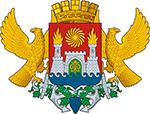 МУНИЦИПАЛЬНОЕ ОБРАЗОВАНИЕ ВНУТРИГОРОДСКОГО РАЙОНА «КИРОВСКИЙ РАЙОН» ГОРОДА МАХАЧКАЛЫ                                            П О С Т А Н О В Л Е Н И Е                                                                                                                                 проект«      » _______ 2021  г                                                            № ____________________                                                   О выявлении правообладателя ранее учтенного объекта недвижимости        В соответствии со статьей 69.1 Федерального закона от 13 июля 2015 года             № 218-ФЗ «О государственной регистрации недвижимости» выявлено:В отношении земельного участка с кадастровым номером 05:40:000027:519 в качестве его правообладателя, владеющего данным земельным участком на праве собственности, выявлен гр. Алиев Анвар Ахмедович, паспорт серия 8203 номер 246711, выдан ОВД КИРОВСКОГО Р-НА Г. МАХАЧКАЛЫ РЕСПУБЛИКИ ДАГЕСТАН, дата выдачи 11.04.2003 г, код подразделения 052-039, проживающий по адресу: Республика Дагестан, г. Махачкала, ул. Орджоникидзе, д. 243 Настоящее Постановление подлежит опубликованию на официальном сайте администрации МО внутригородского района «Кировский район» г.Махачкалы https://kmkala.ru/. МУНИЦИПАЛЬНОЕ ОБРАЗОВАНИЕ ВНУТРИГОРОДСКОГО РАЙОНА «КИРОВСКИЙ РАЙОН» ГОРОДА МАХАЧКАЛЫ                                            П О С Т А Н О В Л Е Н И Е                                                                                                                                 проект«      » _______ 2021  г                                                            № ____________________                                                   О выявлении правообладателя ранее учтенного объекта недвижимости        В соответствии со статьей 69.1 Федерального закона от 13 июля 2015 года             № 218-ФЗ «О государственной регистрации недвижимости» выявлено:В отношении земельного участка с кадастровым номером 05:40:000027:147 в качестве его правообладателя, владеющего данным земельным участком на праве собственности, выявлен гр. Алещенко Евгений Иванович, паспорт серия 8203 номер 078188, выдан ОВД КИРОВСКОГО Р-НА Г. МАХАЧКАЛЫ РЕСПУБЛИКИ ДАГЕСТАН, дата выдачи 25.03.2003 г, код подразделения 052-039, проживающий по адресу: Республика Дагестан, г. Махачкала, ул. Орджоникидзе, д. 241/8 Настоящее Постановление подлежит опубликованию на официальном сайте администрации МО внутригородского района «Кировский район» г.Махачкалы https://kmkala.ru/. МУНИЦИПАЛЬНОЕ ОБРАЗОВАНИЕ ВНУТРИГОРОДСКОГО РАЙОНА «КИРОВСКИЙ РАЙОН» ГОРОДА МАХАЧКАЛЫ                                            П О С Т А Н О В Л Е Н И Е                                                                                                                                 проект«      » _______ 2021  г                                                            № ____________________                                                   О выявлении правообладателя ранее учтенного объекта недвижимости        В соответствии со статьей 69.1 Федерального закона от 13 июля 2015 года             № 218-ФЗ «О государственной регистрации недвижимости» выявлено:В отношении земельного участка с кадастровым номером 05:40:000027:257 в качестве его правообладателя, владеющего данным земельным участком на праве собственности, выявлен гр. Гаджиев Муталим Джумаевич, паспорт серия 8203 номер 096516, выдан ОВД КИРОВСКОГО Р-НА Г. МАХАЧКАЛЫ РЕСПУБЛИКИ ДАГЕСТАН, дата выдачи 30.12.2002 г, код подразделения 052-039, проживающий по адресу: Республика Дагестан, г. Махачкала, ул. Орджоникидзе, д. 187 Настоящее Постановление подлежит опубликованию на официальном сайте администрации МО внутригородского района «Кировский район» г.Махачкалы https://kmkala.ru/. МУНИЦИПАЛЬНОЕ ОБРАЗОВАНИЕ ВНУТРИГОРОДСКОГО РАЙОНА «КИРОВСКИЙ РАЙОН» ГОРОДА МАХАЧКАЛЫ                                            П О С Т А Н О В Л Е Н И Е                                                                                                                                 проект«      » _______ 2021  г                                                            № ____________________                                                   О выявлении правообладателя ранее учтенного объекта недвижимости        В соответствии со статьей 69.1 Федерального закона от 13 июля 2015 года             № 218-ФЗ «О государственной регистрации недвижимости» выявлено:В отношении земельного участка с кадастровым номером 05:40:000027:150 в качестве его правообладателя, владеющего данным земельным участком на праве собственности, выявлен гр. Амирханова Хадижат Ибрагимхалиловна, паспорт серия 8299 номер 139952, выдан ОВД БУЙНАКСКОГО Р-НА РЕСПУБЛИКИ ДАГЕСТАН, дата выдачи 15.02.2000 г, код подразделения          052-051, проживающий по адресу: Республика Дагестан, г. Махачкала, ул. Орджоникидзе, д. 247 Настоящее Постановление подлежит опубликованию на официальном сайте администрации МО внутригородского района «Кировский район» г.Махачкалы https://kmkala.ru/. МУНИЦИПАЛЬНОЕ ОБРАЗОВАНИЕ ВНУТРИГОРОДСКОГО РАЙОНА «КИРОВСКИЙ РАЙОН» ГОРОДА МАХАЧКАЛЫ                                            П О С Т А Н О В Л Е Н И Е                                                                                                                                 проект«      » _______ 2021  г                                                            № ____________________                                                   О выявлении правообладателя ранее учтенного объекта недвижимости        В соответствии со статьей 69.1 Федерального закона от 13 июля 2015 года             № 218-ФЗ «О государственной регистрации недвижимости» выявлено:В отношении земельного участка с кадастровым номером 05:40:000027:230 в качестве его правообладателя, владеющего данным земельным участком на праве собственности, выявлен гр. Магомедова Сабрият Шахбановна, паспорт серия 8219 номер 281909, выдан УФМС РОСИИ ПО РЕСПУБЛИКЕ ДАГЕСТАН В ЛЕНИНСКОМ Р-НЕ Г. МАХАЧКАЛЫ, дата выдачи 18.12.2019 г, код подразделения   050-002, проживающий по адресу: Республика Дагестан, г. Махачкала, ул. Орджоникидзе, д. 195 Настоящее Постановление подлежит опубликованию на официальном сайте администрации МО внутригородского района «Кировский район» г.Махачкалы https://kmkala.ru/. МУНИЦИПАЛЬНОЕ ОБРАЗОВАНИЕ ВНУТРИГОРОДСКОГО РАЙОНА «КИРОВСКИЙ РАЙОН» ГОРОДА МАХАЧКАЛЫ                                            П О С Т А Н О В Л Е Н И Е                                                                                                                                 проект«      » _______ 2021  г                                                            № ____________________                                                   О выявлении правообладателя ранее учтенного объекта недвижимости        В соответствии со статьей 69.1 Федерального закона от 13 июля 2015 года             № 218-ФЗ «О государственной регистрации недвижимости» выявлено:В отношении земельного участка с кадастровым номером 05:40:000027:272 в качестве его правообладателя, владеющего данным земельным участком на праве собственности, выявлен гр. Шамилов Магомедрасул Магомедович, паспорт серия 8200 номер 296728, выдан ОВД КИРОВСКОГО Р-НА Г. МАХАЧКАЛЫ РЕСПУБЛИКИ ДАГЕСТАН, дата выдачи 28.12.2000 г, код подразделения          052-039, проживающий по адресу: Республика Дагестан, г. Махачкала, ул. Орджоникидзе, д. 181 Настоящее Постановление подлежит опубликованию на официальном сайте администрации МО внутригородского района «Кировский район» г.Махачкалы https://kmkala.ru/. МУНИЦИПАЛЬНОЕ ОБРАЗОВАНИЕ ВНУТРИГОРОДСКОГО РАЙОНА «КИРОВСКИЙ РАЙОН» ГОРОДА МАХАЧКАЛЫ                                            П О С Т А Н О В Л Е Н И Е                                                                                                                                 проект«      » _______ 2021  г                                                            № ____________________                                                   О выявлении правообладателя ранее учтенного объекта недвижимости        В соответствии со статьей 69.1 Федерального закона от 13 июля 2015 года             № 218-ФЗ «О государственной регистрации недвижимости» выявлено:В отношении земельного участка с кадастровым номером 05:40:000027:490 в качестве его правообладателя, владеющего данным земельным участком на праве собственности, выявлен гр. Рамазанова Мадинат Абдулатиповна, паспорт серия 8203 номер 667571 выдан ОВД КИРОВСКОГО Р-НА Г. МАХАЧКАЛЫ РЕСПУБЛИКИ ДАГЕСТАН, дата выдачи 25.08.2003 г, код подразделения          052-039, проживающий по адресу: Республика Дагестан, г. Махачкала, ул. Орджоникидзе, д. 174Б Настоящее Постановление подлежит опубликованию на официальном сайте администрации МО внутригородского района «Кировский район» г.Махачкалы https://kmkala.ru/. МУНИЦИПАЛЬНОЕ ОБРАЗОВАНИЕ ВНУТРИГОРОДСКОГО РАЙОНА «КИРОВСКИЙ РАЙОН» ГОРОДА МАХАЧКАЛЫ                                            П О С Т А Н О В Л Е Н И Е                                                                                                                                 проект«      » _______ 2021  г                                                            № ____________________                                                   О выявлении правообладателя ранее учтенного объекта недвижимости        В соответствии со статьей 69.1 Федерального закона от 13 июля 2015 года             № 218-ФЗ «О государственной регистрации недвижимости» выявлено:В отношении земельного участка с кадастровым номером 05:40:000027:522 в качестве его правообладателя, владеющего данным земельным участком на праве собственности, выявлен гр. Валиев Арсланали Шапиевич, паспорт серия 8203 номер 103140 выдан ОВД КИРОВСКОГО Р-НА Г. МАХАЧКАЛЫ РЕСПУБЛИКИ ДАГЕСТАН, дата выдачи 13.02.2003 г, код подразделения  052-039, проживающий по адресу: Республика Дагестан, г. Махачкала, ул. Орджоникидзе, д. 251 Настоящее Постановление подлежит опубликованию на официальном сайте администрации МО внутригородского района «Кировский район» г.Махачкалы https://kmkala.ru/. МУНИЦИПАЛЬНОЕ ОБРАЗОВАНИЕ ВНУТРИГОРОДСКОГО РАЙОНА «КИРОВСКИЙ РАЙОН» ГОРОДА МАХАЧКАЛЫ                                            П О С Т А Н О В Л Е Н И Е                                                                                                                                 проект«      » _______ 2021  г                                                            № ____________________                                                   О выявлении правообладателя ранее учтенного объекта недвижимости        В соответствии со статьей 69.1 Федерального закона от 13 июля 2015 года             № 218-ФЗ «О государственной регистрации недвижимости» выявлено:В отношении земельного участка с кадастровым номером 05:40:000027:527 в качестве его правообладателя, владеющего данным земельным участком на праве собственности, выявлен гр. Загалаева Загибика Загалаевна, паспорт серия 8203 номер 770832 выдан ОВД КИРОВСКОГО Р-НА Г. МАХАЧКАЛЫ РЕСПУБЛИКИ ДАГЕСТАН, дата выдачи 22.11.2003 г, код подразделения  052-039, проживающий по адресу: Республика Дагестан, г. Махачкала, ул. Орджоникидзе, д. 237 Настоящее Постановление подлежит опубликованию на официальном сайте администрации МО внутригородского района «Кировский район» г.Махачкалы https://kmkala.ru/. МУНИЦИПАЛЬНОЕ ОБРАЗОВАНИЕ ВНУТРИГОРОДСКОГО РАЙОНА «КИРОВСКИЙ РАЙОН» ГОРОДА МАХАЧКАЛЫ                                            П О С Т А Н О В Л Е Н И Е                                                                                                                                 проект«      » _______ 2021  г                                                            № ____________________                                                   О выявлении правообладателя ранее учтенного объекта недвижимости        В соответствии со статьей 69.1 Федерального закона от 13 июля 2015 года             № 218-ФЗ «О государственной регистрации недвижимости» выявлено:В отношении земельного участка с кадастровым номером 05:40:000027:527 в качестве его правообладателя, владеющего данным земельным участком на праве собственности, выявлен гр. Загалаева Загибика Загалаевна, паспорт серия 8203 номер 770832 выдан ОВД КИРОВСКОГО Р-НА Г. МАХАЧКАЛЫ РЕСПУБЛИКИ ДАГЕСТАН, дата выдачи 22.11.2003 г, код подразделения  052-039, проживающий по адресу: Республика Дагестан, г. Махачкала, ул. Орджоникидзе, д. 237 Настоящее Постановление подлежит опубликованию на официальном сайте администрации МО внутригородского района «Кировский район» г.Махачкалы https://kmkala.ru/. МУНИЦИПАЛЬНОЕ ОБРАЗОВАНИЕ ВНУТРИГОРОДСКОГО РАЙОНА «КИРОВСКИЙ РАЙОН» ГОРОДА МАХАЧКАЛЫ                                            П О С Т А Н О В Л Е Н И Е                                                                                                                                 проект«      » _______ 2021  г                                                            № ____________________                                                   О выявлении правообладателя ранее учтенного объекта недвижимости        В соответствии со статьей 69.1 Федерального закона от 13 июля 2015 года             № 218-ФЗ «О государственной регистрации недвижимости» выявлено:В отношении земельного участка с кадастровым номером 05:40:000027:527 в качестве его правообладателя, владеющего данным земельным участком на праве собственности, выявлен гр. Загалаева Загибика Загалаевна, паспорт серия 8203 номер 770832 выдан ОВД КИРОВСКОГО Р-НА Г. МАХАЧКАЛЫ РЕСПУБЛИКИ ДАГЕСТАН, дата выдачи 22.11.2003 г, код подразделения  052-039, проживающий по адресу: Республика Дагестан, г. Махачкала, ул. Орджоникидзе, д. 237 Настоящее Постановление подлежит опубликованию на официальном сайте администрации МО внутригородского района «Кировский район» г.Махачкалы https://kmkala.ru/. МУНИЦИПАЛЬНОЕ ОБРАЗОВАНИЕ ВНУТРИГОРОДСКОГО РАЙОНА «КИРОВСКИЙ РАЙОН» ГОРОДА МАХАЧКАЛЫ                                            П О С Т А Н О В Л Е Н И Е                                                                                                                                 проект«      » _______ 2021  г                                                            № ____________________                                                   О выявлении правообладателя ранее учтенного объекта недвижимости        В соответствии со статьей 69.1 Федерального закона от 13 июля 2015 года             № 218-ФЗ «О государственной регистрации недвижимости» выявлено:В отношении земельного участка с кадастровым номером 05:40:000027:276 в качестве его правообладателя, владеющего данным земельным участком на праве собственности, выявлен гр. Омаров Омарасхаб Магомедович, паспорт серия 8213 номер 385564 выдан ОВД КИРОВСКОГО Р-НА Г. МАХАЧКАЛЫ РЕСПУБЛИКИ ДАГЕСТАН, дата выдачи 20.09.2013 г, код подразделения  050-004, проживающий по адресу: Республика Дагестан, г. Махачкала, ул. Орджоникидзе, д. 179 Настоящее Постановление подлежит опубликованию на официальном сайте администрации МО внутригородского района «Кировский район» г.Махачкалы https://kmkala.ru/. МУНИЦИПАЛЬНОЕ ОБРАЗОВАНИЕ ВНУТРИГОРОДСКОГО РАЙОНА «КИРОВСКИЙ РАЙОН» ГОРОДА МАХАЧКАЛЫ                                            П О С Т А Н О В Л Е Н И Е                                                                                                                                 проект«      » _______ 2021  г                                                            № ____________________                                                   О выявлении правообладателя ранее учтенного объекта недвижимости        В соответствии со статьей 69.1 Федерального закона от 13 июля 2015 года             № 218-ФЗ «О государственной регистрации недвижимости» выявлено:В отношении земельного участка с кадастровым номером 05:40:000027:273 в качестве его правообладателя, владеющего данным земельным участком на праве собственности, выявлен гр. Адильгереева Лайла Тажудиновна, паспорт серия 8203 номер 455953 выдан ОВД КИРОВСКОГО Р-НА Г. МАХАЧКАЛЫ РЕСПУБЛИКИ ДАГЕСТАН, дата выдачи 23.06.2003 г, код подразделения          050-039, проживающий по адресу: Республика Дагестан, г. Махачкала, ул. Орджоникидзе, д. 181-Б Настоящее Постановление подлежит опубликованию на официальном сайте администрации МО внутригородского района «Кировский район» г.Махачкалы https://kmkala.ru/. МУНИЦИПАЛЬНОЕ ОБРАЗОВАНИЕ ВНУТРИГОРОДСКОГО РАЙОНА «КИРОВСКИЙ РАЙОН» ГОРОДА МАХАЧКАЛЫ                                            П О С Т А Н О В Л Е Н И Е                                                                                                                                 проект«      » _______ 2021  г                                                            № ____________________                                                   О выявлении правообладателя ранее учтенного объекта недвижимости        В соответствии со статьей 69.1 Федерального закона от 13 июля 2015 года             № 218-ФЗ «О государственной регистрации недвижимости» выявлено:В отношении земельного участка с кадастровым номером 05:40:000027:286 в качестве его правообладателя, владеющего данным земельным участком на праве собственности, выявлен гр. Масуев Масу Ахмедович, паспорт серия 8200 номер 243386 выдан ОВД КИРОВСКОГО Р-НА Г. МАХАЧКАЛЫ РЕСПУБЛИКИ ДАГЕСТАН, дата выдачи 20.11.2000 г, код подразделения          052-025, проживающий по адресу: Республика Дагестан, г. Махачкала, ул. Орджоникидзе, д. 175 Настоящее Постановление подлежит опубликованию на официальном сайте администрации МО внутригородского района «Кировский район» г.Махачкалы https://kmkala.ru/. МУНИЦИПАЛЬНОЕ ОБРАЗОВАНИЕ ВНУТРИГОРОДСКОГО РАЙОНА «КИРОВСКИЙ РАЙОН» ГОРОДА МАХАЧКАЛЫ                                            П О С Т А Н О В Л Е Н И Е                                                                                                                                 проект«      » _______ 2021  г                                                            № ____________________                                                   О выявлении правообладателя ранее учтенного объекта недвижимости        В соответствии со статьей 69.1 Федерального закона от 13 июля 2015 года             № 218-ФЗ «О государственной регистрации недвижимости» выявлено:В отношении земельного участка с кадастровым номером 05:40:000034:274 в качестве его правообладателя, владеющего данным земельным участком на праве собственности, выявлен гр. Керимов Изамутдин Магомедович, паспорт серия 8203 номер 678712 выдан ОВД КИРОВСКОГО Р-НА Г. МАХАЧКАЛЫ РЕСПУБЛИКИ ДАГЕСТАН, дата выдачи 20.08.2003 г, код подразделения          052-039, проживающий по адресу: Республика Дагестан, г. Махачкала, ул. Орджоникидзе, д. 157 Настоящее Постановление подлежит опубликованию на официальном сайте администрации МО внутригородского района «Кировский район» г.Махачкалы https://kmkala.ru/. МУНИЦИПАЛЬНОЕ ОБРАЗОВАНИЕ ВНУТРИГОРОДСКОГО РАЙОНА «КИРОВСКИЙ РАЙОН» ГОРОДА МАХАЧКАЛЫ                                            П О С Т А Н О В Л Е Н И Е                                                                                                                                 проект«      » _______ 2021  г                                                            № ____________________                                                   О выявлении правообладателя ранее учтенного объекта недвижимости        В соответствии со статьей 69.1 Федерального закона от 13 июля 2015 года             № 218-ФЗ «О государственной регистрации недвижимости» выявлено:В отношении земельного участка с кадастровым номером 05:40:000027:670 в качестве его правообладателя, владеющего данным земельным участком на праве собственности, выявлен гр. Магомедов Ибрагим Абдусаламович, паспорт серия 8202 номер 956021 выдан ОВД КИРОВСКОГО Р-НА Г. МАХАЧКАЛЫ РЕСПУБЛИКИ ДАГЕСТАН, дата выдачи 20.08.2003 г, код подразделения          052-039, проживающий по адресу: Республика Дагестан, г. Махачкала, ул. Орджоникидзе, д. 177 Настоящее Постановление подлежит опубликованию на официальном сайте администрации МО внутригородского района «Кировский район» г.Махачкалы https://kmkala.ru/. МУНИЦИПАЛЬНОЕ ОБРАЗОВАНИЕ ВНУТРИГОРОДСКОГО РАЙОНА «КИРОВСКИЙ РАЙОН» ГОРОДА МАХАЧКАЛЫ                                            П О С Т А Н О В Л Е Н И Е                                                                                                                                 проект«      » _______ 2021  г                                                            № ____________________                                                   О выявлении правообладателя ранее учтенного объекта недвижимости        В соответствии со статьей 69.1 Федерального закона от 13 июля 2015 года             № 218-ФЗ «О государственной регистрации недвижимости» выявлено:В отношении земельного участка с кадастровым номером 05:40:000027:670 в качестве его правообладателя, владеющего данным земельным участком на праве собственности, выявлен гр. Магомедов Ибрагим Абдусаламович, паспорт серия 8202 номер 956021 выдан ОВД КИРОВСКОГО Р-НА Г. МАХАЧКАЛЫ РЕСПУБЛИКИ ДАГЕСТАН, дата выдачи 22.11.2002 г, код подразделения          052-039, проживающий по адресу: Республика Дагестан, г. Махачкала, ул. Орджоникидзе, д. 177 Настоящее Постановление подлежит опубликованию на официальном сайте администрации МО внутригородского района «Кировский район» г.Махачкалы https://kmkala.ru/. МУНИЦИПАЛЬНОЕ ОБРАЗОВАНИЕ ВНУТРИГОРОДСКОГО РАЙОНА «КИРОВСКИЙ РАЙОН» ГОРОДА МАХАЧКАЛЫ                                            П О С Т А Н О В Л Е Н И Е                                                                                                                                 проект«      » _______ 2021  г                                                            № ____________________                                                   О выявлении правообладателя ранее учтенного объекта недвижимости        В соответствии со статьей 69.1 Федерального закона от 13 июля 2015 года             № 218-ФЗ «О государственной регистрации недвижимости» выявлено:В отношении земельного участка с кадастровым номером 05:40:000027:453 в качестве его правообладателя, владеющего данным земельным участком на праве собственности, выявлен гр. Манжова Нина Шамсудиновна, паспорт серия 8202 номер 920812 выдан ОВД КИРОВСКОГО Р-НА Г. МАХАЧКАЛЫ РЕСПУБЛИКИ ДАГЕСТАН, дата выдачи 10.10.2002 г, код подразделения          052-039, проживающий по адресу: Республика Дагестан, г. Махачкала, ул. Орджоникидзе, д. 182 Настоящее Постановление подлежит опубликованию на официальном сайте администрации МО внутригородского района «Кировский район» г.Махачкалы https://kmkala.ru/. МУНИЦИПАЛЬНОЕ ОБРАЗОВАНИЕ ВНУТРИГОРОДСКОГО РАЙОНА «КИРОВСКИЙ РАЙОН» ГОРОДА МАХАЧКАЛЫ                                            П О С Т А Н О В Л Е Н И Е                                                                                                                                 проект«      » _______ 2021  г                                                            № ____________________                                                   О выявлении правообладателя ранее учтенного объекта недвижимости        В соответствии со статьей 69.1 Федерального закона от 13 июля 2015 года             № 218-ФЗ «О государственной регистрации недвижимости» выявлено:В отношении земельного участка с кадастровым номером 05:40:000027:453 в качестве его правообладателя, владеющего данным земельным участком на праве собственности, выявлен гр. Манжова Нина Шамсудиновна, паспорт серия 8202 номер 920812 выдан ОВД КИРОВСКОГО Р-НА Г. МАХАЧКАЛЫ РЕСПУБЛИКИ ДАГЕСТАН, дата выдачи 10.10.2002 г, код подразделения          052-039, проживающий по адресу: Республика Дагестан, г. Махачкала, ул. Орджоникидзе, д. 182 Настоящее Постановление подлежит опубликованию на официальном сайте администрации МО внутригородского района «Кировский район» г.Махачкалы https://kmkala.ru/. МУНИЦИПАЛЬНОЕ ОБРАЗОВАНИЕ ВНУТРИГОРОДСКОГО РАЙОНА «КИРОВСКИЙ РАЙОН» ГОРОДА МАХАЧКАЛЫ                                            П О С Т А Н О В Л Е Н И Е                                                                                                                                 проект«      » _______ 2021  г                                                            № ____________________                                                   О выявлении правообладателя ранее учтенного объекта недвижимости        В соответствии со статьей 69.1 Федерального закона от 13 июля 2015 года             № 218-ФЗ «О государственной регистрации недвижимости» выявлено:В отношении земельного участка с кадастровым номером 05:40:000034:841 в качестве его правообладателя, владеющего данным земельным участком на праве собственности, выявлен гр. Исаева Патимат Шариповна, паспорт серия 8203 номер 298476 выдан ОВД БОТЛИХСКОГО Р-НА РЕСПУБЛИКИ ДАГЕСТАН, дата выдачи 27.04.2003 г, код подразделения          052-017, проживающий по адресу: Республика Дагестан, г. Махачкала, ул. Орджоникидзе д. 74-В Настоящее Постановление подлежит опубликованию на официальном сайте администрации МО внутригородского района «Кировский район» г.Махачкалы https://kmkala.ru/. МУНИЦИПАЛЬНОЕ ОБРАЗОВАНИЕ ВНУТРИГОРОДСКОГО РАЙОНА «КИРОВСКИЙ РАЙОН» ГОРОДА МАХАЧКАЛЫ                                            П О С Т А Н О В Л Е Н И Е                                                                                                                                 проект«      » _______ 2021  г                                                            № ____________________                                                   О выявлении правообладателя ранее учтенного объекта недвижимости        В соответствии со статьей 69.1 Федерального закона от 13 июля 2015 года             № 218-ФЗ «О государственной регистрации недвижимости» выявлено:В отношении земельного участка с кадастровым номером 05:40:000027:237в качестве его правообладателя, владеющего данным земельным участком на праве собственности, выявлен гр. Курбанова Зульфия Буньяминовна, паспорт серия 8214 номер 635894 выдан ОУФМС РОССИИ РЕСПУБЛИКИ ДАГЕСТАН В КИРОВСКОМ Р-НЕ Г. МАХАЧКАЛЫ, дата выдачи 23.04.2015 г, код подразделения          050-004, проживающий по адресу: Республика Дагестан, г. Махачкала, ул. Орджоникидзе 193-А Настоящее Постановление подлежит опубликованию на официальном сайте администрации МО внутригородского района «Кировский район» г.Махачкалы https://kmkala.ru/. МУНИЦИПАЛЬНОЕ ОБРАЗОВАНИЕ ВНУТРИГОРОДСКОГО РАЙОНА «КИРОВСКИЙ РАЙОН» ГОРОДА МАХАЧКАЛЫ                                            П О С Т А Н О В Л Е Н И Е                                                                                                                                 проект«      » _______ 2021  г                                                            № ____________________                                                   О выявлении правообладателя ранее учтенного объекта недвижимости        В соответствии со статьей 69.1 Федерального закона от 13 июля 2015 года             № 218-ФЗ «О государственной регистрации недвижимости» выявлено:В отношении земельного участка с кадастровым номером 05:40:000027:256 в качестве его правообладателя, владеющего данным земельным участком на праве собственности, выявлен гр. Абдулаев Магомед Даудович, паспорт серия 8203 номер 137508 выдан ОВД ЛЕНИНСКОГО Р-НА Г. МАХАЧКАЛЫ РЕСПУБЛИКИ ДАГЕСТАН, дата выдачи 04.02.2003 г, код подразделения          052-001, проживающий по адресу: Республика Дагестан, г. Махачкала, ул. Орджоникидзе 187-А Настоящее Постановление подлежит опубликованию на официальном сайте администрации МО внутригородского района «Кировский район» г.Махачкалы https://kmkala.ru/. МУНИЦИПАЛЬНОЕ ОБРАЗОВАНИЕ ВНУТРИГОРОДСКОГО РАЙОНА «КИРОВСКИЙ РАЙОН» ГОРОДА МАХАЧКАЛЫ                                            П О С Т А Н О В Л Е Н И Е                                                                                                                                 проект«      » _______ 2021  г                                                            № ____________________                                                   О выявлении правообладателя ранее учтенного объекта недвижимости        В соответствии со статьей 69.1 Федерального закона от 13 июля 2015 года             № 218-ФЗ «О государственной регистрации недвижимости» выявлено:В отношении земельного участка с кадастровым номером 05:40:000027:262 в качестве его правообладателя, владеющего данным земельным участком на праве собственности, выявлен гр. Магомедов Магомедхан Курбанович, паспорт серия 8207 номер 296870 выдан ОУФМС РОССИИ ПО РЕСПУБЛИКЕ ДАГЕСТАН В КИРОВСКОМ Р-НЕ Г. МАХАЧКАЛЫ, дата выдачи 30.05.2007 г, код подразделения          050-004, проживающий по адресу: Республика Дагестан, г. Махачкала, ул. Орджоникидзе 185-А Настоящее Постановление подлежит опубликованию на официальном сайте администрации МО внутригородского района «Кировский район» г.Махачкалы https://kmkala.ru/. МУНИЦИПАЛЬНОЕ ОБРАЗОВАНИЕ ВНУТРИГОРОДСКОГО РАЙОНА «КИРОВСКИЙ РАЙОН» ГОРОДА МАХАЧКАЛЫ                                            П О С Т А Н О В Л Е Н И Е                                                                                                                                 проект«      » _______ 2021  г                                                            № ____________________                                                   О выявлении правообладателя ранее учтенного объекта недвижимости        В соответствии со статьей 69.1 Федерального закона от 13 июля 2015 года             № 218-ФЗ «О государственной регистрации недвижимости» выявлено:В отношении земельного участка с кадастровым номером 05:40:000034:328 в качестве его правообладателя, владеющего данным земельным участком на праве собственности, выявлен гр. Заглиев Гасан Исмаилович, паспорт серия 8203 номер 277437 выдан ОВД СОВЕТСКОГО Р-НА Г. МАХАЧКАЛЫ РЕСПУБЛИКИ ДАГЕСТАН, дата выдачи 29.04.2003 г, код подразделения          052-002, проживающий по адресу: Республика Дагестан, г. Махачкала, ул. Орджоникидзе 117 Настоящее Постановление подлежит опубликованию на официальном сайте администрации МО внутригородского района «Кировский район» г.Махачкалы https://kmkala.ru/. МУНИЦИПАЛЬНОЕ ОБРАЗОВАНИЕ ВНУТРИГОРОДСКОГО РАЙОНА «КИРОВСКИЙ РАЙОН» ГОРОДА МАХАЧКАЛЫ                                            П О С Т А Н О В Л Е Н И Е                                                                                                                                 проект«      » _______ 2021  г                                                            № ____________________                                                   О выявлении правообладателя ранее учтенного объекта недвижимости        В соответствии со статьей 69.1 Федерального закона от 13 июля 2015 года             № 218-ФЗ «О государственной регистрации недвижимости» выявлено:В отношении земельного участка с кадастровым номером 05:40:000027:641 в качестве его правообладателя, владеющего данным земельным участком на праве собственности, выявлен гр. Сулейманов Магомед Пирмагомедович, паспорт серия 8209 номер 819592 выдан ТП В ПОС. ШАМХАЛ ОТДЕЛА УФМС РОССИИ ПО РЕСПУБЛИКЕ ДАГЕСТАН В КИРОВСКОМ Р-НЕ Г. МАХАЧКАЛЫ, дата выдачи 20.03.2010 г, код подразделения          050-055, проживающий по адресу: Республика Дагестан, г. Махачкала, ул. Орджоникидзе 185-А Настоящее Постановление подлежит опубликованию на официальном сайте администрации МО внутригородского района «Кировский район» г.Махачкалы https://kmkala.ru/. МУНИЦИПАЛЬНОЕ ОБРАЗОВАНИЕ ВНУТРИГОРОДСКОГО РАЙОНА «КИРОВСКИЙ РАЙОН» ГОРОДА МАХАЧКАЛЫ                                            П О С Т А Н О В Л Е Н И Е                                                                                                                                 проект«      » _______ 2021  г                                                            № ____________________                                                   О выявлении правообладателя ранее учтенного объекта недвижимости        В соответствии со статьей 69.1 Федерального закона от 13 июля 2015 года             № 218-ФЗ «О государственной регистрации недвижимости» выявлено:В отношении земельного участка с кадастровым номером 05:40:000027:758 в качестве его правообладателя, владеющего данным земельным участком на праве собственности, выявлен гр. Валиев Вали Ибрагимович, паспорт серия 8206 номер 256606 выдан ОВД КИРОВСКОГО Р-НА Г. МАХАЧКАЛЫ РЕСПУБЛИКИ ДАГЕСТАН, дата выдачи 02.04.2007 г, код подразделения          052-039, проживающий по адресу: Республика Дагестан, г. Махачкала, ул. Орджоникидзе 146 Настоящее Постановление подлежит опубликованию на официальном сайте администрации МО внутригородского района «Кировский район» г.Махачкалы https://kmkala.ru/. МУНИЦИПАЛЬНОЕ ОБРАЗОВАНИЕ ВНУТРИГОРОДСКОГО РАЙОНА «КИРОВСКИЙ РАЙОН» ГОРОДА МАХАЧКАЛЫ                                            П О С Т А Н О В Л Е Н И Е                                                                                                                                 проект«      » _______ 2021  г                                                            № ____________________                                                   О выявлении правообладателя ранее учтенного объекта недвижимости        В соответствии со статьей 69.1 Федерального закона от 13 июля 2015 года             № 218-ФЗ «О государственной регистрации недвижимости» выявлено:В отношении земельного участка с кадастровым номером 05:40:000027:758 в качестве его правообладателя, владеющего данным земельным участком на праве собственности, выявлен гр. Валиев Вали Ибрагимович, паспорт серия 8206 номер 256606 выдан ОВД КИРОВСКОГО Р-НА Г. МАХАЧКАЛЫ РЕСПУБЛИКИ ДАГЕСТАН, дата выдачи 02.04.2007 г, код подразделения          052-039, проживающий по адресу: Республика Дагестан, г. Махачкала, ул. Орджоникидзе 146 Настоящее Постановление подлежит опубликованию на официальном сайте администрации МО внутригородского района «Кировский район» г.Махачкалы https://kmkala.ru/. МУНИЦИПАЛЬНОЕ ОБРАЗОВАНИЕ ВНУТРИГОРОДСКОГО РАЙОНА «КИРОВСКИЙ РАЙОН» ГОРОДА МАХАЧКАЛЫ                                            П О С Т А Н О В Л Е Н И Е                                                                                                                                 проект«      » _______ 2021  г                                                            № ____________________                                                   О выявлении правообладателя ранее учтенного объекта недвижимости        В соответствии со статьей 69.1 Федерального закона от 13 июля 2015 года             № 218-ФЗ «О государственной регистрации недвижимости» выявлено:В отношении земельного участка с кадастровым номером 05:40:000034:330 в качестве его правообладателя, владеющего данным земельным участком на праве собственности, выявлен гр. Мануилова Мария Ивановна, паспорт серия 8203 номер 581767 выдан ОВД КИРОВСКОГО Р-НА Г. МАХАЧКАЛЫ РЕСПУБЛИКИ ДАГЕСТАН, дата выдачи 08.08.2003 г, код подразделения          052-039, проживающий по адресу: Республика Дагестан, г. Махачкала, ул. Орджоникидзе 113 Настоящее Постановление подлежит опубликованию на официальном сайте администрации МО внутригородского района «Кировский район» г.Махачкалы https://kmkala.ru/. МУНИЦИПАЛЬНОЕ ОБРАЗОВАНИЕ ВНУТРИГОРОДСКОГО РАЙОНА «КИРОВСКИЙ РАЙОН» ГОРОДА МАХАЧКАЛЫ                                            П О С Т А Н О В Л Е Н И Е                                                                                                                                 проект«      » _______ 2021  г                                                            № ____________________                                                   О выявлении правообладателя ранее учтенного объекта недвижимости        В соответствии со статьей 69.1 Федерального закона от 13 июля 2015 года             № 218-ФЗ «О государственной регистрации недвижимости» выявлено:В отношении земельного участка с кадастровым номером 05:40:000034:358 в качестве его правообладателя, владеющего данным земельным участком на праве собственности, выявлен гр. Петрухин Юрий Антонович, паспорт серия 8202 номер 916495 выдан ОВД СОВЕТСКОГО Р-НА Г. МАХАЧКАЛЫ РЕСПУБЛИКИ ДАГЕСТАН, дата выдачи 30.09.2002 г, код подразделения          052-002, проживающий по адресу: Республика Дагестан, г. Махачкала, ул. Орджоникидзе 133 Настоящее Постановление подлежит опубликованию на официальном сайте администрации МО внутригородского района «Кировский район» г.Махачкалы https://kmkala.ru/. МУНИЦИПАЛЬНОЕ ОБРАЗОВАНИЕ ВНУТРИГОРОДСКОГО РАЙОНА «КИРОВСКИЙ РАЙОН» ГОРОДА МАХАЧКАЛЫ                                            П О С Т А Н О В Л Е Н И Е                                                                                                                                 проект«      » _______ 2021  г                                                            № ____________________                                                   О выявлении правообладателя ранее учтенного объекта недвижимости        В соответствии со статьей 69.1 Федерального закона от 13 июля 2015 года             № 218-ФЗ «О государственной регистрации недвижимости» выявлено:В отношении земельного участка с кадастровым номером 05:40:000041:1266 в качестве его правообладателя, владеющего данным земельным участком на праве собственности, выявлен гр. Кадыров Магомедкамиль Абдулкадырович, паспорт серия 8203 номер 416986  выдан ОВД КИРОВСКОГО Р-НА Г. МАХАЧКАЛЫ РЕСПУБЛИКИ ДАГЕСТАН, дата выдачи 06.06.2003 г, код подразделения          052-039, проживающий по адресу: Республика Дагестан, г. Махачкала, ул. Орджоникидзе д. 57 Настоящее Постановление подлежит опубликованию на официальном сайте администрации МО внутригородского района «Кировский район» г.Махачкалы https://kmkala.ru/. МУНИЦИПАЛЬНОЕ ОБРАЗОВАНИЕ ВНУТРИГОРОДСКОГО РАЙОНА «КИРОВСКИЙ РАЙОН» ГОРОДА МАХАЧКАЛЫ                                            П О С Т А Н О В Л Е Н И Е                                                                                                                                 проект«      » _______ 2021  г                                                            № ____________________                                                   О выявлении правообладателя ранее учтенного объекта недвижимости        В соответствии со статьей 69.1 Федерального закона от 13 июля 2015 года             № 218-ФЗ «О государственной регистрации недвижимости» выявлено:В отношении земельного участка с кадастровым номером 05:40:000041:665 в качестве его правообладателя, владеющего данным земельным участком на праве собственности, выявлен гр. Магомедов Абакар Гасангусейнович, паспорт серия 8209 номер 834517  выдан ОУФМС РОССИИ РЕСПУБЛИКИ ДАГЕСТАН В СОВЕТСКОМ Р-НЕ Г. МАХАЧКАЛЫ, дата выдачи 15.05.2010 г, код подразделения          050-003, проживающий по адресу: Республика Дагестан, г. Махачкала, ул. Орджоникидзе д. 54Г Настоящее Постановление подлежит опубликованию на официальном сайте администрации МО внутригородского района «Кировский район» г.Махачкалы https://kmkala.ru/. МУНИЦИПАЛЬНОЕ ОБРАЗОВАНИЕ ВНУТРИГОРОДСКОГО РАЙОНА «КИРОВСКИЙ РАЙОН» ГОРОДА МАХАЧКАЛЫ                                            П О С Т А Н О В Л Е Н И Е                                                                                                                                 проект«      » _______ 2021  г                                                            № ____________________                                                   О выявлении правообладателя ранее учтенного объекта недвижимости        В соответствии со статьей 69.1 Федерального закона от 13 июля 2015 года             № 218-ФЗ «О государственной регистрации недвижимости» выявлено:В отношении земельного участка с кадастровым номером 05:40:000041:686 в качестве его правообладателя, владеющего данным земельным участком на праве собственности, выявлен гр. Абдусаламов Магомед Курбанович, паспорт серия 8214 номер 487659  выдан  ТП УФМС РОССИИ РЕСПУБЛИКИ ДАГЕСТАН В КАЙТАГСКОМ Р-НЕ, дата выдачи 23.05.2014 г, код подразделения          050-026, проживающий по адресу: Республика Дагестан, г. Махачкала, ул. Орджоникидзе д. 54А Настоящее Постановление подлежит опубликованию на официальном сайте администрации МО внутригородского района «Кировский район» г.Махачкалы https://kmkala.ru/. МУНИЦИПАЛЬНОЕ ОБРАЗОВАНИЕ ВНУТРИГОРОДСКОГО РАЙОНА «КИРОВСКИЙ РАЙОН» ГОРОДА МАХАЧКАЛЫ                                            П О С Т А Н О В Л Е Н И Е                                                                                                                                 проект«      » _______ 2021  г                                                            № ____________________                                                   О выявлении правообладателя ранее учтенного объекта недвижимости        В соответствии со статьей 69.1 Федерального закона от 13 июля 2015 года             № 218-ФЗ «О государственной регистрации недвижимости» выявлено:В отношении земельного участка с кадастровым номером 05:40:000041:686 в качестве его правообладателя, владеющего данным земельным участком на праве собственности, выявлен гр. Абдусаламов Магомед Курбанович, паспорт серия 8214 номер 487659  выдан  ТП УФМС РОССИИ РЕСПУБЛИКИ ДАГЕСТАН В КАЙТАГСКОМ Р-НЕ, дата выдачи 23.05.2014 г, код подразделения          050-026, проживающий по адресу: Республика Дагестан, г. Махачкала, ул. Орджоникидзе д. 54А Настоящее Постановление подлежит опубликованию на официальном сайте администрации МО внутригородского района «Кировский район» г.Махачкалы https://kmkala.ru/. МУНИЦИПАЛЬНОЕ ОБРАЗОВАНИЕ ВНУТРИГОРОДСКОГО РАЙОНА «КИРОВСКИЙ РАЙОН» ГОРОДА МАХАЧКАЛЫ                                            П О С Т А Н О В Л Е Н И Е                                                                                                                                 проект«      » _______ 2021  г                                                            № ____________________                                                   О выявлении правообладателя ранее учтенного объекта недвижимости        В соответствии со статьей 69.1 Федерального закона от 13 июля 2015 года             № 218-ФЗ «О государственной регистрации недвижимости» выявлено:В отношении земельного участка с кадастровым номером 05:40:000041:707 в качестве его правообладателя, владеющего данным земельным участком на праве собственности, выявлен гр. Муртилов Магомед Ахмедович, паспорт серия 8200 номер 330398  выдан  ОВД КИРОВСКОГО Р-НА Г. МАХАЧКАЛЫ РЕСПУБЛИКИ ДАГЕСТАН дата выдачи 13.03.2001 г, код подразделения          052-039, проживающий по адресу: Республика Дагестан, г. Махачкала, ул. Орджоникидзе д. 60/5 Настоящее Постановление подлежит опубликованию на официальном сайте администрации МО внутригородского района «Кировский район» г.Махачкалы      https://kmkala.ru/. МУНИЦИПАЛЬНОЕ ОБРАЗОВАНИЕ ВНУТРИГОРОДСКОГО РАЙОНА «КИРОВСКИЙ РАЙОН» ГОРОДА МАХАЧКАЛЫ                                            П О С Т А Н О В Л Е Н И Е                                                                                                                                 проект«      » _______ 2021  г                                                            № ____________________                                                   О выявлении правообладателя ранее учтенного объекта недвижимости        В соответствии со статьей 69.1 Федерального закона от 13 июля 2015 года             № 218-ФЗ «О государственной регистрации недвижимости» выявлено:В отношении земельного участка с кадастровым номером 05:40:000041:696 в качестве его правообладателя, владеющего данным земельным участком на праве собственности, выявлен гр. Нурмагомедов Нурмагомед Магомедрасулович, паспорт серия 8202 номер 980122 выдан  ОВД АХВАХСКОГО Р-НА РЕСПУБЛИКИ ДАГЕСТАН  дата выдачи 15.11.2002 г, код подразделения          052-014, проживающий по адресу: Республика Дагестан, г. Махачкала, ул. Орджоникидзе д. 24БНастоящее Постановление подлежит опубликованию на официальном сайте администрации МО внутригородского района «Кировский район» г.Махачкалы      https://kmkala.ru/. МУНИЦИПАЛЬНОЕ ОБРАЗОВАНИЕ ВНУТРИГОРОДСКОГО РАЙОНА «КИРОВСКИЙ РАЙОН» ГОРОДА МАХАЧКАЛЫ                                            П О С Т А Н О В Л Е Н И Е                                                                                                                                 проект«      » _______ 2021  г                                                            № ____________________                                                   О выявлении правообладателя ранее учтенного объекта недвижимости        В соответствии со статьей 69.1 Федерального закона от 13 июля 2015 года             № 218-ФЗ «О государственной регистрации недвижимости» выявлено:В отношении земельного участка с кадастровым номером 05:40:000034:776 в качестве его правообладателя, владеющего данным земельным участком на праве собственности, выявлен гр. Мусаев Мирзакадир Мирзаханович, паспорт серия 8200 номер 301359 выдан  ОВД ЛЕНИНСКОГО Р-НА  Г. МАХАЧКАЛЫ  РЕСПУБЛИКИ ДАГЕСТАН   дата выдачи 28.12.2000 г, код подразделения          052-001, проживающий по адресу: Республика Дагестан, г. Махачкала, ул. Орджоникидзе д. 153Настоящее Постановление подлежит опубликованию на официальном сайте администрации МО внутригородского района «Кировский район» г.Махачкалы      https://kmkala.ru/. МУНИЦИПАЛЬНОЕ ОБРАЗОВАНИЕ ВНУТРИГОРОДСКОГО РАЙОНА «КИРОВСКИЙ РАЙОН» ГОРОДА МАХАЧКАЛЫ                                            П О С Т А Н О В Л Е Н И Е                                                                                                                                 проект«      » _______ 2021  г                                                            № ____________________                                                   О выявлении правообладателя ранее учтенного объекта недвижимости        В соответствии со статьей 69.1 Федерального закона от 13 июля 2015 года             № 218-ФЗ «О государственной регистрации недвижимости» выявлено:В отношении земельного участка с кадастровым номером 05:40:000034:835в качестве его правообладателя, владеющего данным земельным участком на праве собственности, выявлен гр. Бабаев Нусрет Алим-оглы, паспорт серия 8201 номер 576522 выдан  ОВД КИРОВСКОГО Р-НА Г. МАХАЧКАЛЫ  РЕСПУБЛИКИ ДАГЕСТАН   дата выдачи 22.01.2002 г, код подразделения          052-039, проживающий по адресу: Республика Дагестан, г. Махачкала, ул. Орджоникидзе Настоящее Постановление подлежит опубликованию на официальном сайте администрации МО внутригородского района «Кировский район» г.Махачкалы      https://kmkala.ru/. МУНИЦИПАЛЬНОЕ ОБРАЗОВАНИЕ ВНУТРИГОРОДСКОГО РАЙОНА «КИРОВСКИЙ РАЙОН» ГОРОДА МАХАЧКАЛЫ                                            П О С Т А Н О В Л Е Н И Е                                                                                                                                 проект«      » _______ 2021  г                                                            № ____________________                                                   О выявлении правообладателя ранее учтенного объекта недвижимости        В соответствии со статьей 69.1 Федерального закона от 13 июля 2015 года             № 218-ФЗ «О государственной регистрации недвижимости» выявлено:В отношении земельного участка с кадастровым номером 05:40:000041:681 в качестве его правообладателя, владеющего данным земельным участком на праве собственности, выявлен гр. Капаев Владимир Александрович, паспорт серия 8202 номер 952039 выдан  ОВД КИРОВСКОГО Р-НА Г. МАХАЧКАЛЫ  РЕСПУБЛИКИ ДАГЕСТАН   дата выдачи 18.11.2002 г, код подразделения          052-039, проживающий по адресу: Республика Дагестан, г. Махачкала, ул. Орджоникидзе д. 18Настоящее Постановление подлежит опубликованию на официальном сайте администрации МО внутригородского района «Кировский район» г.Махачкалы      https://kmkala.ru/. МУНИЦИПАЛЬНОЕ ОБРАЗОВАНИЕ ВНУТРИГОРОДСКОГО РАЙОНА «КИРОВСКИЙ РАЙОН» ГОРОДА МАХАЧКАЛЫ                                            П О С Т А Н О В Л Е Н И Е                                                                                                                                 проект«      » _______ 2021  г                                                            № ____________________                                                   О выявлении правообладателя ранее учтенного объекта недвижимости        В соответствии со статьей 69.1 Федерального закона от 13 июля 2015 года             № 218-ФЗ «О государственной регистрации недвижимости» выявлено:В отношении земельного участка с кадастровым номером 05:40:000041:712 в качестве его правообладателя, владеющего данным земельным участком на праве собственности, выявлен гр. Абдулаев Авархан Меджидович , паспорт серия 8202 номер 803979 выдан  ОВД КИРОВСКОГО Р-НА Г. МАХАЧКАЛЫ  РЕСПУБЛИКИ ДАГЕСТАН   дата выдачи 30.07.2002 г, код подразделения          052-039, проживающий по адресу: Республика Дагестан, г. Махачкала, ул. Орджоникидзе д. 44Настоящее Постановление подлежит опубликованию на официальном сайте администрации МО внутригородского района «Кировский район» г.Махачкалы      https://kmkala.ru/. МУНИЦИПАЛЬНОЕ ОБРАЗОВАНИЕ ВНУТРИГОРОДСКОГО РАЙОНА «КИРОВСКИЙ РАЙОН» ГОРОДА МАХАЧКАЛЫ                                            П О С Т А Н О В Л Е Н И Е                                                                                                                                 проект«      » _______ 2021  г                                                            № ____________________                                                   О выявлении правообладателя ранее учтенного объекта недвижимости        В соответствии со статьей 69.1 Федерального закона от 13 июля 2015 года             № 218-ФЗ «О государственной регистрации недвижимости» выявлено:В отношении земельного участка с кадастровым номером 05:40:000041:712 в качестве его правообладателя, владеющего данным земельным участком на праве собственности, выявлен гр. Абдулаев Авархан Меджидович , паспорт серия 8202 номер 803979 выдан  ОВД КИРОВСКОГО Р-НА Г. МАХАЧКАЛЫ  РЕСПУБЛИКИ ДАГЕСТАН   дата выдачи 30.07.2002 г, код подразделения          052-039, проживающий по адресу: Республика Дагестан, г. Махачкала, ул. Орджоникидзе д. 44Настоящее Постановление подлежит опубликованию на официальном сайте администрации МО внутригородского района «Кировский район» г.Махачкалы      https://kmkala.ru/. МУНИЦИПАЛЬНОЕ ОБРАЗОВАНИЕ ВНУТРИГОРОДСКОГО РАЙОНА «КИРОВСКИЙ РАЙОН» ГОРОДА МАХАЧКАЛЫ                                            П О С Т А Н О В Л Е Н И Е                                                                                                                                 проект«      » _______ 2021  г                                                            № ____________________                                                   О выявлении правообладателя ранее учтенного объекта недвижимости        В соответствии со статьей 69.1 Федерального закона от 13 июля 2015 года             № 218-ФЗ «О государственной регистрации недвижимости» выявлено:В отношении земельного участка с кадастровым номером 05:40:000041:82 в качестве его правообладателя, владеющего данным земельным участком на праве собственности, выявлен гр. Абдуллаев Магомедзагид Алилович, паспорт серия 8203 номер 833876 выдан  ОВД КИРОВСКОГО Р-НА Г. МАХАЧКАЛЫ  РЕСПУБЛИКИ ДАГЕСТАН   дата выдачи 17.04.2004 г, код подразделения          052-039, проживающий по адресу: Республика Дагестан, г. Махачкала, ул. ОрджоникидзеНастоящее Постановление подлежит опубликованию на официальном сайте администрации МО внутригородского района «Кировский район» г.Махачкалы      https://kmkala.ru/. МУНИЦИПАЛЬНОЕ ОБРАЗОВАНИЕ ВНУТРИГОРОДСКОГО РАЙОНА «КИРОВСКИЙ РАЙОН» ГОРОДА МАХАЧКАЛЫ                                            П О С Т А Н О В Л Е Н И Е                                                                                                                                 проект«      » _______ 2021  г                                                            № ____________________                                                   О выявлении правообладателя ранее учтенного объекта недвижимости        В соответствии со статьей 69.1 Федерального закона от 13 июля 2015 года             № 218-ФЗ «О государственной регистрации недвижимости» выявлено:В отношении земельного участка с кадастровым номером 05:40:000041:764 в качестве его правообладателя, владеющего данным земельным участком на праве собственности, выявлен гр. Алиханова Загрижат Кадиевна, паспорт серия 8201 номер 516045 выдан  ОВД СОВЕТСКОГО Р-НА Г. МАХАЧКАЛЫ  РЕСПУБЛИКИ ДАГЕСТАН   дата выдачи 21.12.2001г, код подразделения          052-002, проживающий по адресу: Республика Дагестан, г. Махачкала, ул. Орджоникидзе д. 65Настоящее Постановление подлежит опубликованию на официальном сайте администрации МО внутригородского района «Кировский район» г.Махачкалы      https://kmkala.ru/. МУНИЦИПАЛЬНОЕ ОБРАЗОВАНИЕ ВНУТРИГОРОДСКОГО РАЙОНА «КИРОВСКИЙ РАЙОН» ГОРОДА МАХАЧКАЛЫ                                            П О С Т А Н О В Л Е Н И Е                                                                                                                                 проект«      » _______ 2021  г                                                            № ____________________                                                   О выявлении правообладателя ранее учтенного объекта недвижимости        В соответствии со статьей 69.1 Федерального закона от 13 июля 2015 года             № 218-ФЗ «О государственной регистрации недвижимости» выявлено:В отношении земельного участка с кадастровым номером 05:40:000041:766 в качестве его правообладателя, владеющего данным земельным участком на праве собственности, выявлен гр. Хидирова Айшат Алиевна, паспорт серия 8203 номер 836341 выдан  ОВД КИРОВСКОГО Р-НА Г. МАХАЧКАЛЫ  РЕСПУБЛИКИ ДАГЕСТАН   дата выдачи 29.04.2004г, код подразделения          052-039, проживающий по адресу: Республика Дагестан, г. Махачкала, ул. Орджоникидзе д. 63Настоящее Постановление подлежит опубликованию на официальном сайте администрации МО внутригородского района «Кировский район» г.Махачкалы      https://kmkala.ru/. МУНИЦИПАЛЬНОЕ ОБРАЗОВАНИЕ ВНУТРИГОРОДСКОГО РАЙОНА «КИРОВСКИЙ РАЙОН» ГОРОДА МАХАЧКАЛЫ                                            П О С Т А Н О В Л Е Н И Е                                                                                                                                 проект«      » _______ 2021  г                                                            № ____________________                                                   О выявлении правообладателя ранее учтенного объекта недвижимости        В соответствии со статьей 69.1 Федерального закона от 13 июля 2015 года             № 218-ФЗ «О государственной регистрации недвижимости» выявлено:В отношении земельного участка с кадастровым номером 05:40:000041:716 в качестве его правообладателя, владеющего данным земельным участком на праве собственности, выявлен гр. Сердюков Виктор Петрович, паспорт серия 8203 номер 404064 выдан  ОВД КИРОВСКОГО Р-НА Г. МАХАЧКАЛЫ  РЕСПУБЛИКИ ДАГЕСТАН   дата выдачи 05.06.2003г, код подразделения          052-039, проживающий по адресу: Республика Дагестан, г. Махачкала, ул. Орджоникидзе д. 50Настоящее Постановление подлежит опубликованию на официальном сайте администрации МО внутригородского района «Кировский район» г.Махачкалы      https://kmkala.ru/. МУНИЦИПАЛЬНОЕ ОБРАЗОВАНИЕ ВНУТРИГОРОДСКОГО РАЙОНА «КИРОВСКИЙ РАЙОН» ГОРОДА МАХАЧКАЛЫ                                            П О С Т А Н О В Л Е Н И Е                                                                                                                                 проект«      » _______ 2021  г                                                            № ____________________                                                   О выявлении правообладателя ранее учтенного объекта недвижимости        В соответствии со статьей 69.1 Федерального закона от 13 июля 2015 года             № 218-ФЗ «О государственной регистрации недвижимости» выявлено:В отношении земельного участка с кадастровым номером 05:40:000041:703 в качестве его правообладателя, владеющего данным земельным участком на праве собственности, выявлен гр. Гаджиев Абдусамад Багомедович, паспорт серия 8203 номер 102573 выдан  ОВД КИРОВСКОГО Р-НА Г. МАХАЧКАЛЫ  РЕСПУБЛИКИ ДАГЕСТАН   дата выдачи 06.02.2003 г, код подразделения          052-039, проживающий по адресу: Республика Дагестан, г. Махачкала, ул. Орджоникидзе д. 36Настоящее Постановление подлежит опубликованию на официальном сайте администрации МО внутригородского района «Кировский район» г.Махачкалы      https://kmkala.ru/. МУНИЦИПАЛЬНОЕ ОБРАЗОВАНИЕ ВНУТРИГОРОДСКОГО РАЙОНА «КИРОВСКИЙ РАЙОН» ГОРОДА МАХАЧКАЛЫ                                            П О С Т А Н О В Л Е Н И Е                                                                                                                                 проект«      » _______ 2021  г                                                            № ____________________                                                   О выявлении правообладателя ранее учтенного объекта недвижимости        В соответствии со статьей 69.1 Федерального закона от 13 июля 2015 года             № 218-ФЗ «О государственной регистрации недвижимости» выявлено:В отношении земельного участка с кадастровым номером 05:40:000027:470 в качестве его правообладателя, владеющего данным земельным участком на праве собственности, выявлен гр. Алидибирова Елена Викторовна, паспорт серия 8216 номер 797469 выдан  ОУФМС РОССИИ ПО РЕМПУБЛИКЕ ДАГЕСТАН Г. МАХАЧКАЛЫ   дата выдачи 06.02.2003 г, код подразделения          050-004, проживающий по адресу: Республика Дагестан, г. Махачкала, ул. Орджоникидзе д. 174АНастоящее Постановление подлежит опубликованию на официальном сайте администрации МО внутригородского района «Кировский район» г.Махачкалы      https://kmkala.ru/. МУНИЦИПАЛЬНОЕ ОБРАЗОВАНИЕ ВНУТРИГОРОДСКОГО РАЙОНА «КИРОВСКИЙ РАЙОН» ГОРОДА МАХАЧКАЛЫ                                            П О С Т А Н О В Л Е Н И Е                                                                                                                                 проект«      » _______ 2021  г                                                            № ____________________                                                   О выявлении правообладателя ранее учтенного объекта недвижимости        В соответствии со статьей 69.1 Федерального закона от 13 июля 2015 года             № 218-ФЗ «О государственной регистрации недвижимости» выявлено:В отношении земельного участка с кадастровым номером 05:40:000027:520 в качестве его правообладателя, владеющего данным земельным участком на праве собственности, выявлен гр. Челебова Эмина Кахримановна, паспорт серия 8203 номер 4022669 выдан  ОВД КИРОВСКОГО Р-НА Г. МАХАЧКАЛЫ РЕСПУБЛИКИ ДАГЕСТАН  дата выдачи 02.06.2003 г, код подразделения          052-039, проживающий по адресу: Республика Дагестан, г. Махачкала, ул. Орджоникидзе д. 245Настоящее Постановление подлежит опубликованию на официальном сайте администрации МО внутригородского района «Кировский район» г.Махачкалы      https://kmkala.ru/. МУНИЦИПАЛЬНОЕ ОБРАЗОВАНИЕ ВНУТРИГОРОДСКОГО РАЙОНА «КИРОВСКИЙ РАЙОН» ГОРОДА МАХАЧКАЛЫ                                            П О С Т А Н О В Л Е Н И Е                                                                                                                                 проект«      » _______ 2021  г                                                            № ____________________                                                   О выявлении правообладателя ранее учтенного объекта недвижимости        В соответствии со статьей 69.1 Федерального закона от 13 июля 2015 года             № 218-ФЗ «О государственной регистрации недвижимости» выявлено:В отношении земельного участка с кадастровым номером 05:40:000034:363 в качестве его правообладателя, владеющего данным земельным участком на праве собственности, выявлен гр. Шамхалов Магди Рамазанович, паспорт серия 8203 номер 101061 выдан  ОВД КИРОВСКОГО Р-НА Г. МАХАЧКАЛЫ РЕСПУБЛИКИ ДАГЕСТАН  дата выдачи 13.01.2003 г, код подразделения          052-039, проживающий по адресу: Республика Дагестан, г. Махачкала, ул. Орджоникидзе д. 139Настоящее Постановление подлежит опубликованию на официальном сайте администрации МО внутригородского района «Кировский район» г.Махачкалы      https://kmkala.ru/. МУНИЦИПАЛЬНОЕ ОБРАЗОВАНИЕ ВНУТРИГОРОДСКОГО РАЙОНА «КИРОВСКИЙ РАЙОН» ГОРОДА МАХАЧКАЛЫ                                            П О С Т А Н О В Л Е Н И Е                                                                                                                                 проект«      » _______ 2021  г                                                            № ____________________                                                   О выявлении правообладателя ранее учтенного объекта недвижимости        В соответствии со статьей 69.1 Федерального закона от 13 июля 2015 года             № 218-ФЗ «О государственной регистрации недвижимости» выявлено:В отношении земельного участка с кадастровым номером 05:40:000034:368 в качестве его правообладателя, владеющего данным земельным участком на праве собственности, выявлен гр. Курбанчиев Гусейн Саидович, паспорт серия 8203 номер 469940 выдан  ОВД Г. ЮЖНО-СУХОКУМСКА РЕСПУБЛИКИ ДАГЕСТАН  дата выдачи 30.08.2003 г, код подразделения          052-047, проживающий по адресу: Республика Дагестан, г. Махачкала, ул. Орджоникидзе д. 147Настоящее Постановление подлежит опубликованию на официальном сайте администрации МО внутригородского района «Кировский район» г.Махачкалы      https://kmkala.ru/. МУНИЦИПАЛЬНОЕ ОБРАЗОВАНИЕ ВНУТРИГОРОДСКОГО РАЙОНА «КИРОВСКИЙ РАЙОН» ГОРОДА МАХАЧКАЛЫ                                            П О С Т А Н О В Л Е Н И Е                                                                                                                                 проект«      » _______ 2021  г                                                            № ____________________                                                   О выявлении правообладателя ранее учтенного объекта недвижимости        В соответствии со статьей 69.1 Федерального закона от 13 июля 2015 года             № 218-ФЗ «О государственной регистрации недвижимости» выявлено:В отношении земельного участка с кадастровым номером 05:40:000034:337 в качестве его правообладателя, владеющего данным земельным участком на праве собственности, выявлен гр. Мамаева Зухра Абдурахмановна, паспорт серия 8203 номер 722033 выдан  ОВД КИРОВСКОГО Р-НА Г. МАХАЧКАЛЫ  РЕСПУБЛИКИ ДАГЕСТАН  дата выдачи 23.12.2004 г, код подразделения          052-039, проживающий по адресу: Республика Дагестан, г. Махачкала, ул. Орджоникидзе д. 99Настоящее Постановление подлежит опубликованию на официальном сайте администрации МО внутригородского района «Кировский район» г.Махачкалы      https://kmkala.ru/. МУНИЦИПАЛЬНОЕ ОБРАЗОВАНИЕ ВНУТРИГОРОДСКОГО РАЙОНА «КИРОВСКИЙ РАЙОН» ГОРОДА МАХАЧКАЛЫ                                            П О С Т А Н О В Л Е Н И Е                                                                                                                                 проект«      » _______ 2021  г                                                            № ____________________                                                   О выявлении правообладателя ранее учтенного объекта недвижимости        В соответствии со статьей 69.1 Федерального закона от 13 июля 2015 года             № 218-ФЗ «О государственной регистрации недвижимости» выявлено:В отношении земельного участка с кадастровым номером 05:40:000027:253 в качестве его правообладателя, владеющего данным земельным участком на праве собственности, выявлен гр. Ибрагимов Абдула Алилмагомедович , паспорт серия 8203 номер 473570 выдан  ОВД СОВЕТСКОГО Р-НА Г. МАХАЧКАЛЫ  РЕСПУБЛИКИ ДАГЕСТАН  дата выдачи 24.06.2003 г, код подразделения          052-002, проживающий по адресу: Республика Дагестан, г. Махачкала, ул. Орджоникидзе д. 189ВНастоящее Постановление подлежит опубликованию на официальном сайте администрации МО внутригородского района «Кировский район» г.Махачкалы      https://kmkala.ru/. МУНИЦИПАЛЬНОЕ ОБРАЗОВАНИЕ ВНУТРИГОРОДСКОГО РАЙОНА «КИРОВСКИЙ РАЙОН» ГОРОДА МАХАЧКАЛЫ                                            П О С Т А Н О В Л Е Н И Е                                                                                                                                 проект«      » _______ 2021  г                                                            № ____________________                                                   О выявлении правообладателя ранее учтенного объекта недвижимости        В соответствии со статьей 69.1 Федерального закона от 13 июля 2015 года             № 218-ФЗ «О государственной регистрации недвижимости» выявлено:В отношении земельного участка с кадастровым номером 05:40:000027:274 в качестве его правообладателя, владеющего данным земельным участком на праве собственности, выявлен гр. Абдуллаев Али Магомедович, паспорт серия 8205 номер 978271 выдан ОВД  Г. ДЕРБЕНТА  РЕСПУБЛИКИ ДАГЕСТАН  дата выдачи 22.09.2005 г, код подразделения          052-004, проживающий по адресу: Республика Дагестан, г. Махачкала, ул. Орджоникидзе д. 179-1А Настоящее Постановление подлежит опубликованию на официальном сайте администрации МО внутригородского района «Кировский район» г.Махачкалы      https://kmkala.ru/. МУНИЦИПАЛЬНОЕ ОБРАЗОВАНИЕ ВНУТРИГОРОДСКОГО РАЙОНА «КИРОВСКИЙ РАЙОН» ГОРОДА МАХАЧКАЛЫ                                            П О С Т А Н О В Л Е Н И Е                                                                                                                                 проект«      » _______ 2021  г                                                            № ____________________                                                   О выявлении правообладателя ранее учтенного объекта недвижимости        В соответствии со статьей 69.1 Федерального закона от 13 июля 2015 года             № 218-ФЗ «О государственной регистрации недвижимости» выявлено:В отношении земельного участка с кадастровым номером 05:40:000027:730 в качестве его правообладателя, владеющего данным земельным участком на праве собственности, выявлен гр. Умаров Атав Султанмурадович, паспорт серия 8202 номер 955851 выдан ОВД  КИРОВСКОГО Р-НА Г. МАХАЧКАЛЫ  РЕСПУБЛИКИ ДАГЕСТАН  дата выдачи 22.09.2005 г, код подразделения          052-039, проживающий по адресу: Республика Дагестан, г. Махачкала, ул. Орджоникидзе д. 229Настоящее Постановление подлежит опубликованию на официальном сайте администрации МО внутригородского района «Кировский район» г.Махачкалы      https://kmkala.ru/. МУНИЦИПАЛЬНОЕ ОБРАЗОВАНИЕ ВНУТРИГОРОДСКОГО РАЙОНА «КИРОВСКИЙ РАЙОН» ГОРОДА МАХАЧКАЛЫ                                            П О С Т А Н О В Л Е Н И Е                                                                                                                                 проект«      » _______ 2021  г                                                            № ____________________                                                   О выявлении правообладателя ранее учтенного объекта недвижимости        В соответствии со статьей 69.1 Федерального закона от 13 июля 2015 года             № 218-ФЗ «О государственной регистрации недвижимости» выявлено:В отношении земельного участка с кадастровым номером 05:40:000041:671 в качестве его правообладателя, владеющего данным земельным участком на праве собственности, выявлен гр. Шапиев Магомедшапи Абдурахманович, паспорт серия 8202 номер 948484 выдан ОВД  ГУНИБСКОГО Р-НА  РЕСПУБЛИКИ ДАГЕСТАН  дата выдачи 21.10.2002 г, код подразделения          052-020, проживающий по адресу: Республика Дагестан, г. Махачкала, ул. Орджоникидзе д. 52ГНастоящее Постановление подлежит опубликованию на официальном сайте администрации МО внутригородского района «Кировский район» г.Махачкалы      https://kmkala.ru/. МУНИЦИПАЛЬНОЕ ОБРАЗОВАНИЕ ВНУТРИГОРОДСКОГО РАЙОНА «КИРОВСКИЙ РАЙОН» ГОРОДА МАХАЧКАЛЫ                                            П О С Т А Н О В Л Е Н И Е                                                                                                                                 проект«      » _______ 2021  г                                                            № ____________________                                                   О выявлении правообладателя ранее учтенного объекта недвижимости        В соответствии со статьей 69.1 Федерального закона от 13 июля 2015 года             № 218-ФЗ «О государственной регистрации недвижимости» выявлено:В отношении земельного участка с кадастровым номером 05:40:000041:695 в качестве его правообладателя, владеющего данным земельным участком на праве собственности, выявлен гр. Магомедбакиров Гаджибутай Идрисович, паспорт серия 8202 номер 759294 выдан ОВД  ГУМБЕТОВСКОГО Р-НА  РЕСПУБЛИКИ ДАГЕСТАН  дата выдачи 27.05.2002 г, код подразделения          052-019, проживающий по адресу: Республика Дагестан, г. Махачкала, ул. Орджоникидзе д. 24Настоящее Постановление подлежит опубликованию на официальном сайте администрации МО внутригородского района «Кировский район» г.Махачкалы      https://kmkala.ru/. МУНИЦИПАЛЬНОЕ ОБРАЗОВАНИЕ ВНУТРИГОРОДСКОГО РАЙОНА «КИРОВСКИЙ РАЙОН» ГОРОДА МАХАЧКАЛЫ                                            П О С Т А Н О В Л Е Н И Е                                                                                                                                 проект«      » _______ 2021  г                                                            № ____________________                                                   О выявлении правообладателя ранее учтенного объекта недвижимости        В соответствии со статьей 69.1 Федерального закона от 13 июля 2015 года             № 218-ФЗ «О государственной регистрации недвижимости» выявлено:В отношении земельного участка с кадастровым номером 05:40:000041:771 в качестве его правообладателя, владеющего данным земельным участком на праве собственности, выявлен гр. Ахмедов Магомед Ибрагинович, паспорт серия 8202 номер 804058 выдан ОВД  КИРОВСКОГО Р-НА Г. МАХАЧКАЛЫ  РЕСПУБЛИКИ ДАГЕСТАН  дата выдачи 30.07.2002 г, код подразделения          052-039, проживающий по адресу: Республика Дагестан, г. Махачкала, ул. Орджоникидзе д. 53Настоящее Постановление подлежит опубликованию на официальном сайте администрации МО внутригородского района «Кировский район» г.Махачкалы      https://kmkala.ru/. МУНИЦИПАЛЬНОЕ ОБРАЗОВАНИЕ ВНУТРИГОРОДСКОГО РАЙОНА «КИРОВСКИЙ РАЙОН» ГОРОДА МАХАЧКАЛЫ                                            П О С Т А Н О В Л Е Н И Е                                                                                                                                 проект«      » _______ 2021  г                                                            № ____________________                                                   О выявлении правообладателя ранее учтенного объекта недвижимости        В соответствии со статьей 69.1 Федерального закона от 13 июля 2015 года             № 218-ФЗ «О государственной регистрации недвижимости» выявлено:В отношении земельного участка с кадастровым номером 05:40:000089:79 в качестве его правообладателя, владеющего данным земельным участком на праве собственности, выявлен гр. Темирсултанов Давлетгерей Темирсултанович, паспорт серия 8202 номер 848387 выдан ОВД СОВЕТСКОГО Р-НА Г. МАХАЧКАЛЫ  РЕСПУБЛИКИ ДАГЕСТАН  дата выдачи 01.08.2002 г, код подразделения          052-002, проживающий по адресу: Республика Дагестан, г. Махачкала, мкр. сел. Н.Хушет, ул. Орджоникидзе д. 64Настоящее Постановление подлежит опубликованию на официальном сайте администрации МО внутригородского района «Кировский район» г.Махачкалы      https://kmkala.ru/. МУНИЦИПАЛЬНОЕ ОБРАЗОВАНИЕ ВНУТРИГОРОДСКОГО РАЙОНА «КИРОВСКИЙ РАЙОН» ГОРОДА МАХАЧКАЛЫ                                            П О С Т А Н О В Л Е Н И Е                                                                                                                                 проект«      » _______ 2021  г                                                            № ____________________                                                   О выявлении правообладателя ранее учтенного объекта недвижимости        В соответствии со статьей 69.1 Федерального закона от 13 июля 2015 года             № 218-ФЗ «О государственной регистрации недвижимости» выявлено:В отношении земельного участка с кадастровым номером 05:40:000041:620 в качестве его правообладателя, владеющего данным земельным участком на праве собственности, выявлен гр. Алтаев Наби Ахмедович, паспорт серия 8203 номер 644179 выдан ОВД КИРОВСКОГО Р-НА Г. МАХАЧКАЛЫ  РЕСПУБЛИКИ ДАГЕСТАН  дата выдачи 19.08.2003 г, код подразделения   052-039, проживающий по адресу: Республика Дагестан, г. Махачкала, ул. Орджоникидзе д. 15Настоящее Постановление подлежит опубликованию на официальном сайте администрации МО внутригородского района «Кировский район» г.Махачкалы      https://kmkala.ru/. МУНИЦИПАЛЬНОЕ ОБРАЗОВАНИЕ ВНУТРИГОРОДСКОГО РАЙОНА «КИРОВСКИЙ РАЙОН» ГОРОДА МАХАЧКАЛЫ                                            П О С Т А Н О В Л Е Н И Е                                                                                                                                 проект«      » _______ 2021  г                                                            № ____________________                                                   О выявлении правообладателя ранее учтенного объекта недвижимости        В соответствии со статьей 69.1 Федерального закона от 13 июля 2015 года             № 218-ФЗ «О государственной регистрации недвижимости» выявлено:В отношении земельного участка с кадастровым номером 05:40:000041:623 в качестве его правообладателя, владеющего данным земельным участком на праве собственности, выявлен гр. Юнак Лидия Никифоровна, паспорт серия 8203 номер 505524 выдан ОВД КИРОВСКОГО Р-НА Г. МАХАЧКАЛЫ  РЕСПУБЛИКИ ДАГЕСТАН  дата выдачи 11.07.2003 г, код подразделения   052-039, проживающий по адресу: Республика Дагестан, г. Махачкала, ул. Орджоникидзе д. 11Настоящее Постановление подлежит опубликованию на официальном сайте администрации МО внутригородского района «Кировский район» г.Махачкалы      https://kmkala.ru/. МУНИЦИПАЛЬНОЕ ОБРАЗОВАНИЕ ВНУТРИГОРОДСКОГО РАЙОНА «КИРОВСКИЙ РАЙОН» ГОРОДА МАХАЧКАЛЫ                                            П О С Т А Н О В Л Е Н И Е                                                                                                                                 проект«      » _______ 2021  г                                                            № ____________________                                                   О выявлении правообладателя ранее учтенного объекта недвижимости        В соответствии со статьей 69.1 Федерального закона от 13 июля 2015 года             № 218-ФЗ «О государственной регистрации недвижимости» выявлено:В отношении земельного участка с кадастровым номером 05:40:000041:626 в качестве его правообладателя, владеющего данным земельным участком на праве собственности, выявлен гр. Гаджиханов Рашид Набиевич, паспорт серия 8200 номер 254522 выдан ОВД КИРОВСКОГО Р-НА Г. МАХАЧКАЛЫ  РЕСПУБЛИКИ ДАГЕСТАН  дата выдачи 05.12.2000 г, код подразделения   052-039, проживающий по адресу: Республика Дагестан, г. Махачкала, ул. Орджоникидзе д. 7Настоящее Постановление подлежит опубликованию на официальном сайте администрации МО внутригородского района «Кировский район» г.Махачкалы      https://kmkala.ru/. МУНИЦИПАЛЬНОЕ ОБРАЗОВАНИЕ ВНУТРИГОРОДСКОГО РАЙОНА «КИРОВСКИЙ РАЙОН» ГОРОДА МАХАЧКАЛЫ                                            П О С Т А Н О В Л Е Н И Е                                                                                                                                 проект«      » _______ 2021  г                                                            № ____________________                                                   О выявлении правообладателя ранее учтенного объекта недвижимости        В соответствии со статьей 69.1 Федерального закона от 13 июля 2015 года             № 218-ФЗ «О государственной регистрации недвижимости» выявлено:В отношении земельного участка с кадастровым номером 05:40:000041:604 в качестве его правообладателя, владеющего данным земельным участком на праве собственности, выявлен гр. Сокольских Алексей Емельянович, паспорт серия 8201 номер 437448 выдан ОВД КИРОВСКОГО Р-НА Г. МАХАЧКАЛЫ  РЕСПУБЛИКИ ДАГЕСТАН  дата выдачи 03.08.2001 г, код подразделения   052-039, проживающий по адресу: Республика Дагестан, г. Махачкала, ул. Орджоникидзе д. 39Настоящее Постановление подлежит опубликованию на официальном сайте администрации МО внутригородского района «Кировский район» г.Махачкалы      https://kmkala.ru/. МУНИЦИПАЛЬНОЕ ОБРАЗОВАНИЕ ВНУТРИГОРОДСКОГО РАЙОНА «КИРОВСКИЙ РАЙОН» ГОРОДА МАХАЧКАЛЫ                                            П О С Т А Н О В Л Е Н И Е                                                                                                                                 проект«      » _______ 2021  г                                                            № ____________________                                                   О выявлении правообладателя ранее учтенного объекта недвижимости        В соответствии со статьей 69.1 Федерального закона от 13 июля 2015 года             № 218-ФЗ «О государственной регистрации недвижимости» выявлено:В отношении земельного участка с кадастровым номером 05:40:000041:615 в качестве его правообладателя, владеющего данным земельным участком на праве собственности, выявлен гр. Дибирова Раисат Даудовна, паспорт серия 8297 номер 037637 выдан ОВД ЛЕНИНСКОГО Р-НА Г. МАХАЧКАЛЫ  РЕСПУБЛИКИ ДАГЕСТАН  дата выдачи 18.08.1998 г, код подразделения   052-001, проживающий по адресу: Республика Дагестан, г. Махачкала, ул. Орджоникидзе д. 19-АНастоящее Постановление подлежит опубликованию на официальном сайте администрации МО внутригородского района «Кировский район» г.Махачкалы      https://kmkala.ru/. МУНИЦИПАЛЬНОЕ ОБРАЗОВАНИЕ ВНУТРИГОРОДСКОГО РАЙОНА «КИРОВСКИЙ РАЙОН» ГОРОДА МАХАЧКАЛЫ                                            П О С Т А Н О В Л Е Н И Е                                                                                                                                 проект«      » _______ 2021  г                                                            № ____________________                                                   О выявлении правообладателя ранее учтенного объекта недвижимости        В соответствии со статьей 69.1 Федерального закона от 13 июля 2015 года             № 218-ФЗ «О государственной регистрации недвижимости» выявлено:В отношении земельного участка с кадастровым номером 05:40:000041:612 в качестве его правообладателя, владеющего данным земельным участком на праве собственности, выявлен гр. Омарова Патина Алиевна, паспорт серия 8203 номер 404158 выдан ОВД КИРОВСКОГО Р-НА Г. МАХАЧКАЛЫ  РЕСПУБЛИКИ ДАГЕСТАН  дата выдачи 05.06.2003 г, код подразделения   052-039, проживающий по адресу: Республика Дагестан, г. Махачкала, ул. Орджоникидзе д. 25Настоящее Постановление подлежит опубликованию на официальном сайте администрации МО внутригородского района «Кировский район» г.Махачкалы      https://kmkala.ru/. МУНИЦИПАЛЬНОЕ ОБРАЗОВАНИЕ ВНУТРИГОРОДСКОГО РАЙОНА «КИРОВСКИЙ РАЙОН» ГОРОДА МАХАЧКАЛЫ                                            П О С Т А Н О В Л Е Н И Е                                                                                                                                 проект«      » _______ 2021  г                                                            № ____________________                                                   О выявлении правообладателя ранее учтенного объекта недвижимости        В соответствии со статьей 69.1 Федерального закона от 13 июля 2015 года             № 218-ФЗ «О государственной регистрации недвижимости» выявлено:В отношении земельного участка с кадастровым номером 05:40:000041:609 в качестве его правообладателя, владеющего данным земельным участком на праве собственности, выявлен гр. Керимова Роза Мамаевна, паспорт серия 8203 номер 581760 выдан ОВД КИРОВСКОГО Р-НА Г. МАХАЧКАЛЫ  РЕСПУБЛИКИ ДАГЕСТАН  дата выдачи 08.08.2003 г, код подразделения   052-039, проживающий по адресу: Республика Дагестан, г. Махачкала, ул. Орджоникидзе д. 31Настоящее Постановление подлежит опубликованию на официальном сайте администрации МО внутригородского района «Кировский район» г.Махачкалы      https://kmkala.ru/. МУНИЦИПАЛЬНОЕ ОБРАЗОВАНИЕ ВНУТРИГОРОДСКОГО РАЙОНА «КИРОВСКИЙ РАЙОН» ГОРОДА МАХАЧКАЛЫ                                            П О С Т А Н О В Л Е Н И Е                                                                                                                                 проект«      » _______ 2021  г                                                            № ____________________                                                   О выявлении правообладателя ранее учтенного объекта недвижимости        В соответствии со статьей 69.1 Федерального закона от 13 июля 2015 года             № 218-ФЗ «О государственной регистрации недвижимости» выявлено:В отношении земельного участка с кадастровым номером 05:40:000041:607 в качестве его правообладателя, владеющего данным земельным участком на праве собственности, выявлен гр. Смородин Иван Семенович, паспорт серия 8201 номер 459886 выдан ОВД КИРОВСКОГО Р-НА Г. МАХАЧКАЛЫ  РЕСПУБЛИКИ ДАГЕСТАН  дата выдачи 19.09.2001 г, код подразделения   052-039, проживающий по адресу: Республика Дагестан, г. Махачкала, ул. Орджоникидзе д. 33Настоящее Постановление подлежит опубликованию на официальном сайте администрации МО внутригородского района «Кировский район» г.Махачкалы      https://kmkala.ru/. МУНИЦИПАЛЬНОЕ ОБРАЗОВАНИЕ ВНУТРИГОРОДСКОГО РАЙОНА «КИРОВСКИЙ РАЙОН» ГОРОДА МАХАЧКАЛЫ                                            П О С Т А Н О В Л Е Н И Е                                                                                                                                 проект«      » _______ 2021  г                                                            № ____________________                                                   О выявлении правообладателя ранее учтенного объекта недвижимости        В соответствии со статьей 69.1 Федерального закона от 13 июля 2015 года             № 218-ФЗ «О государственной регистрации недвижимости» выявлено:В отношении земельного участка с кадастровым номером 05:40:000033:1089 в качестве его правообладателя, владеющего данным земельным участком на праве собственности, выявлен гр. Сакидзе Валентина Павловна , паспорт серия 8201 номер 606518 выдан ОВД КИРОВСКОГО Р-НА Г. МАХАЧКАЛЫ  РЕСПУБЛИКИ ДАГЕСТАН  дата выдачи 07.02.2002 г, код подразделения   052-039, проживающий по адресу: Республика Дагестан, г. Махачкала, ул. М. Гаджиева д. 59Настоящее Постановление подлежит опубликованию на официальном сайте администрации МО внутригородского района «Кировский район» г.Махачкалы      https://kmkala.ru/. МУНИЦИПАЛЬНОЕ ОБРАЗОВАНИЕ ВНУТРИГОРОДСКОГО РАЙОНА «КИРОВСКИЙ РАЙОН» ГОРОДА МАХАЧКАЛЫ                                            П О С Т А Н О В Л Е Н И Е                                                                                                                                 проект«      » _______ 2021  г                                                            № ____________________                                                   О выявлении правообладателя ранее учтенного объекта недвижимости        В соответствии со статьей 69.1 Федерального закона от 13 июля 2015 года             № 218-ФЗ «О государственной регистрации недвижимости» выявлено:В отношении земельного участка с кадастровым номером 05:40:000034:173 в качестве его правообладателя, владеющего данным земельным участком на праве собственности, выявлен гр. Хакимова Патимат Ахмедович, паспорт серия 8203 номер 637082  выдан ОВД КИРОВСКОГО Р-НА Г. МАХАЧКАЛЫ  РЕСПУБЛИКИ ДАГЕСТАН  дата выдачи 03.09.2003 г, код подразделения   052-039, проживающий по адресу: Республика Дагестан, г. Махачкала, ул. М. Гаджиева д. 170б/6Настоящее Постановление подлежит опубликованию на официальном сайте администрации МО внутригородского района «Кировский район» г.Махачкалы      https://kmkala.ru/. МУНИЦИПАЛЬНОЕ ОБРАЗОВАНИЕ ВНУТРИГОРОДСКОГО РАЙОНА «КИРОВСКИЙ РАЙОН» ГОРОДА МАХАЧКАЛЫ                                            П О С Т А Н О В Л Е Н И Е                                                                                                                                 проект«      » _______ 2021  г                                                            № ____________________                                                   О выявлении правообладателя ранее учтенного объекта недвижимости        В соответствии со статьей 69.1 Федерального закона от 13 июля 2015 года             № 218-ФЗ «О государственной регистрации недвижимости» выявлено:В отношении земельного участка с кадастровым номером 05:40:000033:1103 в качестве его правообладателя, владеющего данным земельным участком на праве собственности, выявлен гр. Джамалутдинов Арсен Исмаилович, паспорт серия 8202 номер 884012  выдан ОВД КИРОВСКОГО Р-НА Г. МАХАЧКАЛЫ  РЕСПУБЛИКИ ДАГЕСТАН  дата выдачи 27.09.2002 г, код подразделения   052-039, проживающий по адресу: Республика Дагестан, г. Махачкала, ул. М. Гаджиева д. 73БНастоящее Постановление подлежит опубликованию на официальном сайте администрации МО внутригородского района «Кировский район» г.Махачкалы      https://kmkala.ru/. МУНИЦИПАЛЬНОЕ ОБРАЗОВАНИЕ ВНУТРИГОРОДСКОГО РАЙОНА «КИРОВСКИЙ РАЙОН» ГОРОДА МАХАЧКАЛЫ                                            П О С Т А Н О В Л Е Н И Е                                                                                                                                 проект«      » _______ 2021  г                                                            № ____________________                                                   О выявлении правообладателя ранее учтенного объекта недвижимости        В соответствии со статьей 69.1 Федерального закона от 13 июля 2015 года             № 218-ФЗ «О государственной регистрации недвижимости» выявлено:В отношении земельного участка с кадастровым номером 05:40:000027:154 в качестве его правообладателя, владеющего данным земельным участком на праве собственности, выявлен гр. Кубиев Курбанмагомед Рамазанович, паспорт серия 8200 номер 298078  выдан ОВД КИРОВКОГО Р-НА Г. МАХАЧКАЛЫ  РЕСПУБЛИКИ ДАГЕСТАН дата выдачи 13.01.2001 г, код подразделения   052-039, проживающий по адресу: Республика Дагестан, г. Махачкала, ул. М. Гаджиева д. 230Настоящее Постановление подлежит опубликованию на официальном сайте администрации МО внутригородского района «Кировский район» г.Махачкалы      https://kmkala.ru/. МУНИЦИПАЛЬНОЕ ОБРАЗОВАНИЕ ВНУТРИГОРОДСКОГО РАЙОНА «КИРОВСКИЙ РАЙОН» ГОРОДА МАХАЧКАЛЫ                                            П О С Т А Н О В Л Е Н И Е                                                                                                                                 проект«      » _______ 2021  г                                                            № ____________________                                                   О выявлении правообладателя ранее учтенного объекта недвижимости        В соответствии со статьей 69.1 Федерального закона от 13 июля 2015 года             № 218-ФЗ «О государственной регистрации недвижимости» выявлено:В отношении земельного участка с кадастровым номером 05:40:000033:1096 в качестве его правообладателя, владеющего данным земельным участком на праве собственности, выявлен гр. Абдулбеков Алимирза Загалович, паспорт серия 8203 номер 370247  выдан ОВД СОВЕТСКОГО Р-НА Г. МАХАЧКАЛЫ РЕСПУБЛИКИ ДАГЕСТАН дата выдачи 12.05.2003 г, код подразделения   052-002, проживающий по адресу: Республика Дагестан, г. Махачкала, ул. М. Гаджиева д. 69Настоящее Постановление подлежит опубликованию на официальном сайте администрации МО внутригородского района «Кировский район» г.Махачкалы      https://kmkala.ru/. МУНИЦИПАЛЬНОЕ ОБРАЗОВАНИЕ ВНУТРИГОРОДСКОГО РАЙОНА «КИРОВСКИЙ РАЙОН» ГОРОДА МАХАЧКАЛЫ                                            П О С Т А Н О В Л Е Н И Е                                                                                                                                 проект«      » _______ 2021  г                                                            № ____________________                                                   О выявлении правообладателя ранее учтенного объекта недвижимости        В соответствии со статьей 69.1 Федерального закона от 13 июля 2015 года             № 218-ФЗ «О государственной регистрации недвижимости» выявлено:В отношении земельного участка с кадастровым номером 05:40:000027:220 в качестве его правообладателя, владеющего данным земельным участком на праве собственности, выявлен гр. Збитнева Надежда Матвеевна, паспорт серия 8201 номер 517541  выдан ОВД КИРОВСКОГО Р-НА Г. МАХАЧКАЛЫ РЕСПУБЛИКИ ДАГЕСТАН дата выдачи 25.12.2001 г, код подразделения   052-039, проживающий по адресу: Республика Дагестан, г. Махачкала, ул. М. Гаджиева д. 230Настоящее Постановление подлежит опубликованию на официальном сайте администрации МО внутригородского района «Кировский район» г.Махачкалы      https://kmkala.ru/. МУНИЦИПАЛЬНОЕ ОБРАЗОВАНИЕ ВНУТРИГОРОДСКОГО РАЙОНА «КИРОВСКИЙ РАЙОН» ГОРОДА МАХАЧКАЛЫ                                            П О С Т А Н О В Л Е Н И Е                                                                                                                                 проект«      » _______ 2021  г                                                            № ____________________                                                   О выявлении правообладателя ранее учтенного объекта недвижимости        В соответствии со статьей 69.1 Федерального закона от 13 июля 2015 года             № 218-ФЗ «О государственной регистрации недвижимости» выявлено:В отношении земельного участка с кадастровым номером 05:40:000027:411 в качестве его правообладателя, владеющего данным земельным участком на праве собственности, выявлен гр. Ахмедова Имара Муталибовна, паспорт серия 8202 номер 942975  выдан ОВД КИРОВСКОГО Р-НА Г. МАХАЧКАЛЫ РЕСПУБЛИКИ ДАГЕСТАН дата выдачи 25.12.2001 г, код подразделения   052-039, проживающий по адресу: Республика Дагестан, г. Махачкала, ул. М. Гаджиева д. 204, кв 21Настоящее Постановление подлежит опубликованию на официальном сайте администрации МО внутригородского района «Кировский район» г.Махачкалы      https://kmkala.ru/. МУНИЦИПАЛЬНОЕ ОБРАЗОВАНИЕ ВНУТРИГОРОДСКОГО РАЙОНА «КИРОВСКИЙ РАЙОН» ГОРОДА МАХАЧКАЛЫ                                            П О С Т А Н О В Л Е Н И Е                                                                                                                                 проект«      » _______ 2021  г                                                            № ____________________                                                   О выявлении правообладателя ранее учтенного объекта недвижимости        В соответствии со статьей 69.1 Федерального закона от 13 июля 2015 года             № 218-ФЗ «О государственной регистрации недвижимости» выявлено:В отношении земельного участка с кадастровым номером 05:40:000027:394 в качестве его правообладателя, владеющего данным земельным участком на праве собственности, выявлен гр. Авдюшев Леонид Петрович, паспорт серия 8201 номер 460167  выдан ОВД КИРОВСКОГО Р-НА Г. МАХАЧКАЛЫ РЕСПУБЛИКИ ДАГЕСТАН дата выдачи 28.09.2001 г, код подразделения   052-039, проживающий по адресу: Республика Дагестан, г. Махачкала, ул. М. Гаджиева д. 210-а, кв 27Настоящее Постановление подлежит опубликованию на официальном сайте администрации МО внутригородского района «Кировский район» г.Махачкалы      https://kmkala.ru/. МУНИЦИПАЛЬНОЕ ОБРАЗОВАНИЕ ВНУТРИГОРОДСКОГО РАЙОНА «КИРОВСКИЙ РАЙОН» ГОРОДА МАХАЧКАЛЫ                                            П О С Т А Н О В Л Е Н И Е                                                                                                                                 проект«      » _______ 2021  г                                                            № ____________________                                                   О выявлении правообладателя ранее учтенного объекта недвижимости        В соответствии со статьей 69.1 Федерального закона от 13 июля 2015 года             № 218-ФЗ «О государственной регистрации недвижимости» выявлено:В отношении земельного участка с кадастровым номером 05:40:000027:399 в качестве его правообладателя, владеющего данным земельным участком на праве собственности, выявлен гр. Магомедов Али Абдусаламович, паспорт серия 8203 номер 373390  выдан ОВД ЛЕВАШИНСКОГО Р-НА  РЕСПУБЛИКИ ДАГЕСТАН дата выдачи 09.07.2003 г, код подразделения   052-028, проживающий по адресу: Республика Дагестан, г. Махачкала, ул. М. Гаджиева д. 210Настоящее Постановление подлежит опубликованию на официальном сайте администрации МО внутригородского района «Кировский район» г.Махачкалы      https://kmkala.ru/. МУНИЦИПАЛЬНОЕ ОБРАЗОВАНИЕ ВНУТРИГОРОДСКОГО РАЙОНА «КИРОВСКИЙ РАЙОН» ГОРОДА МАХАЧКАЛЫ                                            П О С Т А Н О В Л Е Н И Е                                                                                                                                 проект«      » _______ 2021  г                                                            № ____________________                                                   О выявлении правообладателя ранее учтенного объекта недвижимости        В соответствии со статьей 69.1 Федерального закона от 13 июля 2015 года             № 218-ФЗ «О государственной регистрации недвижимости» выявлено:В отношении земельного участка с кадастровым номером 05:40:000033:650 в качестве его правообладателя, владеющего данным земельным участком на праве собственности, выявлен гр. Айдумов Зухраб Магомедбекович, паспорт серия 8201 номер 484779  выдан ОВД КИРОВСКОГО Р-НА Г. МАХАЧКАЛЫ   РЕСПУБЛИКИ ДАГЕСТАН дата выдачи 01.11.2001 г, код подразделения   052-039, проживающий по адресу: Республика Дагестан, г. Махачкала, ул. М. Гаджиева д. 89Настоящее Постановление подлежит опубликованию на официальном сайте администрации МО внутригородского района «Кировский район» г.Махачкалы      https://kmkala.ru/. МУНИЦИПАЛЬНОЕ ОБРАЗОВАНИЕ ВНУТРИГОРОДСКОГО РАЙОНА «КИРОВСКИЙ РАЙОН» ГОРОДА МАХАЧКАЛЫ                                            П О С Т А Н О В Л Е Н И Е                                                                                                                                 проект«      » _______ 2021  г                                                            № ____________________                                                   О выявлении правообладателя ранее учтенного объекта недвижимости        В соответствии со статьей 69.1 Федерального закона от 13 июля 2015 года             № 218-ФЗ «О государственной регистрации недвижимости» выявлено:В отношении земельного участка с кадастровым номером 05:40:000033:647 в качестве его правообладателя, владеющего данным земельным участком на праве собственности, выявлен гр. Давудов Арип Абдурахманович, паспорт серия 8203 номер 538673  выдан ОВД КИРОВСКОГО Р-НА Г. МАХАЧКАЛЫ   РЕСПУБЛИКИ ДАГЕСТАН дата выдачи 30.07.2003 г, код подразделения   052-039, проживающий по адресу: Республика Дагестан, г. Махачкала, ул. М. Гаджиева д. 85Настоящее Постановление подлежит опубликованию на официальном сайте администрации МО внутригородского района «Кировский район» г.Махачкалы      https://kmkala.ru/. МУНИЦИПАЛЬНОЕ ОБРАЗОВАНИЕ ВНУТРИГОРОДСКОГО РАЙОНА «КИРОВСКИЙ РАЙОН» ГОРОДА МАХАЧКАЛЫ                                            П О С Т А Н О В Л Е Н И Е                                                                                                                                 проект«      » _______ 2021  г                                                            № ____________________                                                   О выявлении правообладателя ранее учтенного объекта недвижимости        В соответствии со статьей 69.1 Федерального закона от 13 июля 2015 года             № 218-ФЗ «О государственной регистрации недвижимости» выявлено:В отношении земельного участка с кадастровым номером 05:40:000027:417 в качестве его правообладателя, владеющего данным земельным участком на праве собственности, выявлен гр. Зираров Магомед Магомедович, паспорт серия 8203 номер 691611  выдан ОВД СОВЕТСКОГО Р-НА Г. МАХАЧКАЛЫ   РЕСПУБЛИКИ ДАГЕСТАН дата выдачи 25.08.2003 г, код подразделения   052-002, проживающий по адресу: Республика Дагестан, г. Махачкала, ул. М. Гаджиева д. 194Настоящее Постановление подлежит опубликованию на официальном сайте администрации МО внутригородского района «Кировский район» г.Махачкалы      https://kmkala.ru/. МУНИЦИПАЛЬНОЕ ОБРАЗОВАНИЕ ВНУТРИГОРОДСКОГО РАЙОНА «КИРОВСКИЙ РАЙОН» ГОРОДА МАХАЧКАЛЫ                                            П О С Т А Н О В Л Е Н И Е                                                                                                                                 проект«      » _______ 2021  г                                                            № ____________________                                                   О выявлении правообладателя ранее учтенного объекта недвижимости        В соответствии со статьей 69.1 Федерального закона от 13 июля 2015 года             № 218-ФЗ «О государственной регистрации недвижимости» выявлено:В отношении земельного участка с кадастровым номером 05:40:000033:559 в качестве его правообладателя, владеющего данным земельным участком на праве собственности, выявлен гр. Кучаева Зухра Омаровна, паспорт серия 8202 номер 342137  выдан ОВД КИРОВСКОГО Р-НА Г. МАХАЧКАЛЫ   РЕСПУБЛИКИ ДАГЕСТАН дата выдачи 05.09.2002 г, код подразделения   052-039, проживающий по адресу: Республика Дагестан, г. Махачкала, ул. М. Гаджиева д. 113Настоящее Постановление подлежит опубликованию на официальном сайте администрации МО внутригородского района «Кировский район» г.Махачкалы      https://kmkala.ru/. МУНИЦИПАЛЬНОЕ ОБРАЗОВАНИЕ ВНУТРИГОРОДСКОГО РАЙОНА «КИРОВСКИЙ РАЙОН» ГОРОДА МАХАЧКАЛЫ                                            П О С Т А Н О В Л Е Н И Е                                                                                                                                 проект«      » _______ 2021  г                                                            № ____________________                                                   О выявлении правообладателя ранее учтенного объекта недвижимости        В соответствии со статьей 69.1 Федерального закона от 13 июля 2015 года             № 218-ФЗ «О государственной регистрации недвижимости» выявлено:В отношении земельного участка с кадастровым номером 05:40:000034:742 в качестве его правообладателя, владеющего данным земельным участком на праве собственности, выявлен гр. Гаджибагомедов Абакар Магомедович, паспорт серия 8206 номер 079454  выдан КАРАМАХИНСКОЕ ПОМ БУЙНАКСКОГО Р-НА РЕСПУБЛИКИ ДАГЕСТАН дата выдачи 13.07.2006 г, код подразделения   053-008, проживающий по адресу: Республика Дагестан, г. Махачкала, ул. М. Гаджиева 162Настоящее Постановление подлежит опубликованию на официальном сайте администрации МО внутригородского района «Кировский район» г.Махачкалы      https://kmkala.ru/. МУНИЦИПАЛЬНОЕ ОБРАЗОВАНИЕ ВНУТРИГОРОДСКОГО РАЙОНА «КИРОВСКИЙ РАЙОН» ГОРОДА МАХАЧКАЛЫ                                            П О С Т А Н О В Л Е Н И Е                                                                                                                                 проект«      » _______ 2021  г                                                            № ____________________                                                   О выявлении правообладателя ранее учтенного объекта недвижимости        В соответствии со статьей 69.1 Федерального закона от 13 июля 2015 года             № 218-ФЗ «О государственной регистрации недвижимости» выявлено:В отношении земельного участка с кадастровым номером 05:40:000033:1097 в качестве его правообладателя, владеющего данным земельным участком на праве собственности, выявлен гр. Нейжмаков Владимир Дмитриевич, паспорт серия 8210 номер 958026  выдан ОУФМС РОССИИ ПО РЕСПУБЛИКЕ ДАГЕСТАН В КИРОВСКОМ Р-НЕ Г. МАХАЧКАЛЫ дата выдачи 25.01.2011 г, код подразделения   050-004, проживающий по адресу: Республика Дагестан, г. Махачкала, ул. М. Гаджиева 71Настоящее Постановление подлежит опубликованию на официальном сайте администрации МО внутригородского района «Кировский район» г.Махачкалы      https://kmkala.ru/. МУНИЦИПАЛЬНОЕ ОБРАЗОВАНИЕ ВНУТРИГОРОДСКОГО РАЙОНА «КИРОВСКИЙ РАЙОН» ГОРОДА МАХАЧКАЛЫ                                            П О С Т А Н О В Л Е Н И Е                                                                                                                                 проект«      » _______ 2021  г                                                            № ____________________                                                   О выявлении правообладателя ранее учтенного объекта недвижимости        В соответствии со статьей 69.1 Федерального закона от 13 июля 2015 года             № 218-ФЗ «О государственной регистрации недвижимости» выявлено:В отношении земельного участка с кадастровым номером 05:40:000033:1092 в качестве его правообладателя, владеющего данным земельным участком на праве собственности, выявлен гр. Байсунгурова Ханика Абдулжапаровна, паспорт серия 8200 номер 366710  выдан ОВД КИРОВСКОГО Р-НА Г. МАХАЧКАЛЫ РЕСПУБЛИКИ ДАГЕСТАН дата выдачи 14.04.2001 г, код подразделения   052-039, проживающий по адресу: Республика Дагестан, г. Махачкала, ул. М. Гаджиева 65Настоящее Постановление подлежит опубликованию на официальном сайте администрации МО внутригородского района «Кировский район» г.Махачкалы      https://kmkala.ru/. МУНИЦИПАЛЬНОЕ ОБРАЗОВАНИЕ ВНУТРИГОРОДСКОГО РАЙОНА «КИРОВСКИЙ РАЙОН» ГОРОДА МАХАЧКАЛЫ                                            П О С Т А Н О В Л Е Н И Е                                                                                                                                 проект«      » _______ 2021  г                                                            № ____________________                                                   О выявлении правообладателя ранее учтенного объекта недвижимости        В соответствии со статьей 69.1 Федерального закона от 13 июля 2015 года             № 218-ФЗ «О государственной регистрации недвижимости» выявлено:В отношении земельного участка с кадастровым номером 05:40:000033:676 в качестве его правообладателя, владеющего данным земельным участком на праве собственности, выявлен гр. Салимов Дагир Абзагирович, паспорт серия 8203 номер 651378  выдан ОВД КИРОВСКОГО Р-НА Г. МАХАЧКАЛЫ РЕСПУБЛИКИ ДАГЕСТАН дата выдачи 26.09.2003 г, код подразделения   052-039, проживающий по адресу: Республика Дагестан, г. Махачкала, ул. М. Гаджиева 93Настоящее Постановление подлежит опубликованию на официальном сайте администрации МО внутригородского района «Кировский район» г.Махачкалы      https://kmkala.ru/. МУНИЦИПАЛЬНОЕ ОБРАЗОВАНИЕ ВНУТРИГОРОДСКОГО РАЙОНА «КИРОВСКИЙ РАЙОН» ГОРОДА МАХАЧКАЛЫ                                            П О С Т А Н О В Л Е Н И Е                                                                                                                                 проект«      » _______ 2021  г                                                            № ____________________                                                   О выявлении правообладателя ранее учтенного объекта недвижимости        В соответствии со статьей 69.1 Федерального закона от 13 июля 2015 года             № 218-ФЗ «О государственной регистрации недвижимости» выявлено:В отношении земельного участка с кадастровым номером 05:40:000041:347 в качестве его правообладателя, владеющего данным земельным участком на праве собственности, выявлен гр.Курбанов Омар Курбанович, паспорт серия 8201номер 576149  выдан ОВД КИРОВСКОГО Р-НА Г. МАХАЧКАЛЫ РЕСПУБЛИКИ ДАГЕСТАН дата выдачи 12.01.2002 г, код подразделения   052-039, проживающий по адресу: Республика Дагестан, г. Махачкала, ул. М. Гаджиева 134Настоящее Постановление подлежит опубликованию на официальном сайте администрации МО внутригородского района «Кировский район» г.Махачкалы      https://kmkala.ru/. МУНИЦИПАЛЬНОЕ ОБРАЗОВАНИЕ ВНУТРИГОРОДСКОГО РАЙОНА «КИРОВСКИЙ РАЙОН» ГОРОДА МАХАЧКАЛЫ                                            П О С Т А Н О В Л Е Н И Е                                                                                                                                 проект«      » _______ 2021  г                                                            № ____________________                                                   О выявлении правообладателя ранее учтенного объекта недвижимости        В соответствии со статьей 69.1 Федерального закона от 13 июля 2015 года             № 218-ФЗ «О государственной регистрации недвижимости» выявлено:В отношении земельного участка с кадастровым номером 05:40:000034:761 в качестве его правообладателя, владеющего данным земельным участком на праве собственности, выявлен гр. Хизриев Хизри Юнусович, паспорт серия 8214 номер 625469  выдан ОУФМС РОССИИ ПО РЕСПУБЛИКЕ ДАГЕСТАН В ЛЕНИНСКОМ Р-НЕ Г. МАХАЧКАЛЫ дата выдачи 17.03.2001 г, код подразделения   050-002, проживающий по адресу: Республика Дагестан, г. Махачкала, ул. М. Гаджиева 198Настоящее Постановление подлежит опубликованию на официальном сайте администрации МО внутригородского района «Кировский район» г.Махачкалы      https://kmkala.ru/. МУНИЦИПАЛЬНОЕ ОБРАЗОВАНИЕ ВНУТРИГОРОДСКОГО РАЙОНА «КИРОВСКИЙ РАЙОН» ГОРОДА МАХАЧКАЛЫ                                            П О С Т А Н О В Л Е Н И Е                                                                                                                                 проект«      » _______ 2021  г                                                            № ____________________                                                   О выявлении правообладателя ранее учтенного объекта недвижимости        В соответствии со статьей 69.1 Федерального закона от 13 июля 2015 года             № 218-ФЗ «О государственной регистрации недвижимости» выявлено:В отношении земельного участка с кадастровым номером 05:40:000034:744 в качестве его правообладателя, владеющего данным земельным участком на праве собственности, выявлен гр. Алиева Людмила Абдулхаликовна, паспорт серия 8200 номер 297430  выдан ОВД КИРОВСКОГО Р-НА Г. МАХАЧКАЛЫ РЕСПУБЛИКИ ДАГЕСТАН дата выдачи 05.01.2001 г, код подразделения   052-039, проживающий по адресу: Республика Дагестан, г. Махачкала, ул. М. Гаджиева 162Настоящее Постановление подлежит опубликованию на официальном сайте администрации МО внутригородского района «Кировский район» г.Махачкалы      https://kmkala.ru/. МУНИЦИПАЛЬНОЕ ОБРАЗОВАНИЕ ВНУТРИГОРОДСКОГО РАЙОНА «КИРОВСКИЙ РАЙОН» ГОРОДА МАХАЧКАЛЫ                                            П О С Т А Н О В Л Е Н И Е                                                                                                                                 проект«      » _______ 2021  г                                                            № ____________________                                                   О выявлении правообладателя ранее учтенного объекта недвижимости        В соответствии со статьей 69.1 Федерального закона от 13 июля 2015 года             № 218-ФЗ «О государственной регистрации недвижимости» выявлено:В отношении земельного участка с кадастровым номером 05:40:000027:208 в качестве его правообладателя, владеющего данным земельным участком на праве собственности, выявлен гр. Абдурахманова Муслимат Кабичилаевна, паспорт серия 8203 номер 269305  выдан ОВД КИРОВСКОГО Р-НА Г. МАХАЧКАЛЫ РЕСПУБЛИКИ ДАГЕСТАН дата выдачи 28.04.2003 г, код подразделения   052-039, проживающий по адресу: Республика Дагестан, г. Махачкала, ул. М. Гаджиева д. 224Настоящее Постановление подлежит опубликованию на официальном сайте администрации МО внутригородского района «Кировский район» г.Махачкалы      https://kmkala.ru/. МУНИЦИПАЛЬНОЕ ОБРАЗОВАНИЕ ВНУТРИГОРОДСКОГО РАЙОНА «КИРОВСКИЙ РАЙОН» ГОРОДА МАХАЧКАЛЫ                                            П О С Т А Н О В Л Е Н И Е                                                                                                                                 проект«      » _______ 2021  г                                                            № ____________________                                                   О выявлении правообладателя ранее учтенного объекта недвижимости        В соответствии со статьей 69.1 Федерального закона от 13 июля 2015 года             № 218-ФЗ «О государственной регистрации недвижимости» выявлено:В отношении земельного участка с кадастровым номером 05:40:000033:646 в качестве его правообладателя, владеющего данным земельным участком на праве собственности, выявлен гр. Курбанова Земфира Загидиевна, паспорт серия 8299 номер 172976  выдан ОВД КИРОВСКОГО Р-НА Г. МАХАЧКАЛЫ РЕСПУБЛИКИ ДАГЕСТАН дата выдачи 03.05.2000 г, код подразделения   052-039, проживающий по адресу: Республика Дагестан, г. Махачкала, ул. М. Гаджиева д. 224Настоящее Постановление подлежит опубликованию на официальном сайте администрации МО внутригородского района «Кировский район» г.Махачкалы      https://kmkala.ru/. МУНИЦИПАЛЬНОЕ ОБРАЗОВАНИЕ ВНУТРИГОРОДСКОГО РАЙОНА «КИРОВСКИЙ РАЙОН» ГОРОДА МАХАЧКАЛЫ                                            П О С Т А Н О В Л Е Н И Е                                                                                                                                 проект«      » _______ 2021  г                                                            № ____________________                                                   О выявлении правообладателя ранее учтенного объекта недвижимости        В соответствии со статьей 69.1 Федерального закона от 13 июля 2015 года             № 218-ФЗ «О государственной регистрации недвижимости» выявлено:В отношении земельного участка с кадастровым номером 05:40:000034:743 в качестве его правообладателя, владеющего данным земельным участком на праве собственности, выявлен гр. Омаров Омар Хапизович, паспорт серия 8203 номер 491330  выдан ОВД КИРОВСКОГО Р-НА Г. МАХАЧКАЛЫ РЕСПУБЛИКИ ДАГЕСТАН дата выдачи 02.07.2003 г, код подразделения   052-039, проживающий по адресу: Республика Дагестан, г. Махачкала, ул. М. Гаджиева д. 162Настоящее Постановление подлежит опубликованию на официальном сайте администрации МО внутригородского района «Кировский район» г.Махачкалы      https://kmkala.ru/. МУНИЦИПАЛЬНОЕ ОБРАЗОВАНИЕ ВНУТРИГОРОДСКОГО РАЙОНА «КИРОВСКИЙ РАЙОН» ГОРОДА МАХАЧКАЛЫ                                            П О С Т А Н О В Л Е Н И Е                                                                                                                                 проект«      » _______ 2021  г                                                            № ____________________                                                   О выявлении правообладателя ранее учтенного объекта недвижимости        В соответствии со статьей 69.1 Федерального закона от 13 июля 2015 года             № 218-ФЗ «О государственной регистрации недвижимости» выявлено:В отношении земельного участка с кадастровым номером 05:40:000041:379 в качестве его правообладателя, владеющего данным земельным участком на праве собственности, выявлен гр. Дадаев Али Нурутдинович, паспорт серия 8200 номер 218843  выдан ОВД ЛЕНИНСКОГО Р-НА Г. МАХАЧКАЛЫ РЕСПУБЛИКИ ДАГЕСТАН дата выдачи 29.07.2000 г, код подразделения   052-001, проживающий по адресу: Республика Дагестан, г. Махачкала, ул. М. Гаджиева д. 34Настоящее Постановление подлежит опубликованию на официальном сайте администрации МО внутригородского района «Кировский район» г.Махачкалы      https://kmkala.ru/. МУНИЦИПАЛЬНОЕ ОБРАЗОВАНИЕ ВНУТРИГОРОДСКОГО РАЙОНА «КИРОВСКИЙ РАЙОН» ГОРОДА МАХАЧКАЛЫ                                            П О С Т А Н О В Л Е Н И Е                                                                                                                                 проект«      » _______ 2021  г                                                            № ____________________                                                   О выявлении правообладателя ранее учтенного объекта недвижимости        В соответствии со статьей 69.1 Федерального закона от 13 июля 2015 года             № 218-ФЗ «О государственной регистрации недвижимости» выявлено:В отношении земельного участка с кадастровым номером 05:40:000041:371 в качестве его правообладателя, владеющего данным земельным участком на праве собственности, выявлен гр. Мислимов Мислим Абдулкеримович, паспорт серия 8202 номер 745902  выдан  ТП УФМС РОССИИ ПО РЕСПУБЛИКЕ ДАГЕСТАН В ХАСАВЮРТОВСКОМ Р-НЕ, дата выдачи 20.06.2002 г, код подразделения   050-044, проживающий по адресу: Республика Дагестан, г. Махачкала, ул. М. Гаджиева д. 30Настоящее Постановление подлежит опубликованию на официальном сайте администрации МО внутригородского района «Кировский район» г.Махачкалы      https://kmkala.ru/. МУНИЦИПАЛЬНОЕ ОБРАЗОВАНИЕ ВНУТРИГОРОДСКОГО РАЙОНА «КИРОВСКИЙ РАЙОН» ГОРОДА МАХАЧКАЛЫ                                            П О С Т А Н О В Л Е Н И Е                                                                                                                                 проект«      » _______ 2021  г                                                            № ____________________                                                   О выявлении правообладателя ранее учтенного объекта недвижимости        В соответствии со статьей 69.1 Федерального закона от 13 июля 2015 года             № 218-ФЗ «О государственной регистрации недвижимости» выявлено:В отношении земельного участка с кадастровым номером 05:40:000041:31 в качестве его правообладателя, владеющего данным земельным участком на праве собственности, выявлен гр. Хархарова Эльмира Гаджиевна, паспорт серия 8203 номер 344699  выдан  ОВД КИРОВСКОГО Р-НА Г. МАХАЧКАЛЫ РЕСПУБЛИКИ ДАГЕСТАН, дата выдачи 21.05.2003 г, код подразделения   052-039, проживающий по адресу: Республика Дагестан, г. Махачкала, ул. М. Гаджиева д. 42Настоящее Постановление подлежит опубликованию на официальном сайте администрации МО внутригородского района «Кировский район» г.Махачкалы      https://kmkala.ru/. МУНИЦИПАЛЬНОЕ ОБРАЗОВАНИЕ ВНУТРИГОРОДСКОГО РАЙОНА «КИРОВСКИЙ РАЙОН» ГОРОДА МАХАЧКАЛЫ                                            П О С Т А Н О В Л Е Н И Е                                                                                                                                 проект«      » _______ 2021  г                                                            № ____________________                                                   О выявлении правообладателя ранее учтенного объекта недвижимости        В соответствии со статьей 69.1 Федерального закона от 13 июля 2015 года             № 218-ФЗ «О государственной регистрации недвижимости» выявлено:В отношении земельного участка с кадастровым номером 05:40:000041:350 в качестве его правообладателя, владеющего данным земельным участком на праве собственности, выявлен гр. Хайрулаев Муртазали Мутаилович, паспорт серия 8203 номер 439139  выдан  ОВД КИРОВСКОГО Р-НА Г. МАХАЧКАЛЫ РЕСПУБЛИКИ ДАГЕСТАН, дата выдачи 20.06.2003 г, код подразделения   052-039, проживающий по адресу: Республика Дагестан, г. Махачкала, ул. М. Гаджиева д. 44Настоящее Постановление подлежит опубликованию на официальном сайте администрации МО внутригородского района «Кировский район» г.Махачкалы      https://kmkala.ru/. МУНИЦИПАЛЬНОЕ ОБРАЗОВАНИЕ ВНУТРИГОРОДСКОГО РАЙОНА «КИРОВСКИЙ РАЙОН» ГОРОДА МАХАЧКАЛЫ                                            П О С Т А Н О В Л Е Н И Е                                                                                                                                 проект«      » _______ 2021  г                                                            № ____________________                                                   О выявлении правообладателя ранее учтенного объекта недвижимости        В соответствии со статьей 69.1 Федерального закона от 13 июля 2015 года             № 218-ФЗ «О государственной регистрации недвижимости» выявлено:В отношении земельного участка с кадастровым номером 05:40:000041:375 в качестве его правообладателя, владеющего данным земельным участком на праве собственности, выявлен гр. Сиражутдинов Алил Сулейманович, паспорт серия 8203 номер 164907  выдан  ОВД КИРОВСКОГО Р-НА Г. МАХАЧКАЛЫ РЕСПУБЛИКИ ДАГЕСТАН, дата выдачи 13.03.2003 г, код подразделения   052-013, проживающий по адресу: Республика Дагестан, г. Махачкала, ул. М. Гаджиева д. 32Настоящее Постановление подлежит опубликованию на официальном сайте администрации МО внутригородского района «Кировский район» г.Махачкалы      https://kmkala.ru/. МУНИЦИПАЛЬНОЕ ОБРАЗОВАНИЕ ВНУТРИГОРОДСКОГО РАЙОНА «КИРОВСКИЙ РАЙОН» ГОРОДА МАХАЧКАЛЫ                                            П О С Т А Н О В Л Е Н И Е                                                                                                                                 проект«      » _______ 2021  г                                                            № ____________________                                                   О выявлении правообладателя ранее учтенного объекта недвижимости        В соответствии со статьей 69.1 Федерального закона от 13 июля 2015 года             № 218-ФЗ «О государственной регистрации недвижимости» выявлено:В отношении земельного участка с кадастровым номером 05:40:000041:118 в качестве его правообладателя, владеющего данным земельным участком на праве собственности, выявлен гр. Асуева Заира Мусаевна, паспорт серия 8203 номер 579812  выдан  ОВД КИРОВСКОГО Р-НА Г. МАХАЧКАЛЫ РЕСПУБЛИКИ ДАГЕСТАН, дата выдачи 26.07.2003 г, код подразделения   052-039, проживающий по адресу: Республика Дагестан, г. Махачкала, ул. М. Гаджиева д. 116Настоящее Постановление подлежит опубликованию на официальном сайте администрации МО внутригородского района «Кировский район» г.Махачкалы      https://kmkala.ru/. МУНИЦИПАЛЬНОЕ ОБРАЗОВАНИЕ ВНУТРИГОРОДСКОГО РАЙОНА «КИРОВСКИЙ РАЙОН» ГОРОДА МАХАЧКАЛЫ                                            П О С Т А Н О В Л Е Н И Е                                                                                                                                 проект«      » _______ 2021  г                                                            № ____________________                                                   О выявлении правообладателя ранее учтенного объекта недвижимости        В соответствии со статьей 69.1 Федерального закона от 13 июля 2015 года             № 218-ФЗ «О государственной регистрации недвижимости» выявлено:В отношении земельного участка с кадастровым номером 05:40:000041:456 в качестве его правообладателя, владеющего данным земельным участком на праве собственности, выявлен гр. Дадашев Малик Гаджимурадович, паспорт серия 8214 номер 647224  выдан  ОУФМС РОССИИ ПО РЕСПУБЛИКЕ ДАГЕСТАН В КИРОВСКОМ Р-НЕ Г. МАХАЧКАЛЫ, дата выдачи 27.05.2015 г, код подразделения   052-004, проживающий по адресу: Республика Дагестан, г. Махачкала, ул. М. Гаджиева д. 66Настоящее Постановление подлежит опубликованию на официальном сайте администрации МО внутригородского района «Кировский район» г.Махачкалы      https://kmkala.ru/. МУНИЦИПАЛЬНОЕ ОБРАЗОВАНИЕ ВНУТРИГОРОДСКОГО РАЙОНА «КИРОВСКИЙ РАЙОН» ГОРОДА МАХАЧКАЛЫ                                            П О С Т А Н О В Л Е Н И Е                                                                                                                                 проект«      » _______ 2021  г                                                            № ____________________                                                   О выявлении правообладателя ранее учтенного объекта недвижимости        В соответствии со статьей 69.1 Федерального закона от 13 июля 2015 года             № 218-ФЗ «О государственной регистрации недвижимости» выявлено:В отношении земельного участка с кадастровым номером 05:40:000041:56 в качестве его правообладателя, владеющего данным земельным участком на праве собственности, выявлен гр. Магомедалиев Ахмед Магомедалиевич, паспорт серия 8203 номер 099295  выдан  ОВД АКУШИНСКОГО Р-НА РЕСПУБЛИКИ ДАГЕСТАН, дата выдачи 15.02.2003 г, код подразделения   052-013, проживающий по адресу: Республика Дагестан, г. Махачкала, ул. М. Гаджиева д. 70Настоящее Постановление подлежит опубликованию на официальном сайте администрации МО внутригородского района «Кировский район» г.Махачкалы      https://kmkala.ru/.МУНИЦИПАЛЬНОЕ ОБРАЗОВАНИЕ ВНУТРИГОРОДСКОГО РАЙОНА «КИРОВСКИЙ РАЙОН» ГОРОДА МАХАЧКАЛЫ                                            П О С Т А Н О В Л Е Н И Е                                                                                                                                 проект«      » _______ 2021  г                                                            № ____________________                                                   О выявлении правообладателя ранее учтенного объекта недвижимости        В соответствии со статьей 69.1 Федерального закона от 13 июля 2015 года             № 218-ФЗ «О государственной регистрации недвижимости» выявлено:В отношении земельного участка с кадастровым номером 05:40:000034:77 в качестве его правообладателя, владеющего данным земельным участком на праве собственности, выявлен гр. Рамазанов Казим Эседулаевич, паспорт серия 8299 номер 121273  выдан  ТП УФМС РОССИИ ПО РЕСПУБЛИКЕ ДАГЕСТАН В СУЛЕЙМАН-СТАЛЬСКОМ Р-НЕ, дата выдачи 12.12.1999 г, код подразделения   050-039, проживающий по адресу: Республика Дагестан, г. Махачкала, ул. Магидова д. 109аНастоящее Постановление подлежит опубликованию на официальном сайте администрации МО внутригородского района «Кировский район» г.Махачкалы      https://kmkala.ru/. МУНИЦИПАЛЬНОЕ ОБРАЗОВАНИЕ ВНУТРИГОРОДСКОГО РАЙОНА «КИРОВСКИЙ РАЙОН» ГОРОДА МАХАЧКАЛЫ                                            П О С Т А Н О В Л Е Н И Е                                                                                                                                 проект«      » _______ 2021  г                                                            № ____________________                                                   О выявлении правообладателя ранее учтенного объекта недвижимости        В соответствии со статьей 69.1 Федерального закона от 13 июля 2015 года             № 218-ФЗ «О государственной регистрации недвижимости» выявлено:В отношении земельного участка с кадастровым номером 05:40:000041:69 в качестве его правообладателя, владеющего данным земельным участком на праве собственности, выявлен гр. Передрий Василий Андреевич, паспорт серия 8203 номер 487510  выдан  ОВД КИРОВСКОГО Р-НА Г. МАХАЧКАЛЫ РЕСПУБЛИКИ ДАГЕСТАН, дата выдачи 30.06.2003 г, код подразделения   052-039, проживающий по адресу: Республика Дагестан, г. Махачкала, ул. Магидова д. 19Настоящее Постановление подлежит опубликованию на официальном сайте администрации МО внутригородского района «Кировский район» г.Махачкалы      https://kmkala.ru/. МУНИЦИПАЛЬНОЕ ОБРАЗОВАНИЕ ВНУТРИГОРОДСКОГО РАЙОНА «КИРОВСКИЙ РАЙОН» ГОРОДА МАХАЧКАЛЫ                                            П О С Т А Н О В Л Е Н И Е                                                                                                                                 проект«      » _______ 2021  г                                                            № ____________________                                                   О выявлении правообладателя ранее учтенного объекта недвижимости        В соответствии со статьей 69.1 Федерального закона от 13 июля 2015 года             № 218-ФЗ «О государственной регистрации недвижимости» выявлено:В отношении земельного участка с кадастровым номером 05:40:000041:1390 в качестве его правообладателя, владеющего данным земельным участком на праве собственности, выявлен гр. Кадиров Ильяз Керемович, паспорт серия 8202 номер 769165  выдан  ОВД ЛЕНИНСКОГО Р-НА Г. МАХАЧКАЛЫ РЕСПУБЛИКИ ДАГЕСТАН, дата выдачи 30.03.2002 г, код подразделения   052-001, проживающий по адресу: Республика Дагестан, г. Махачкала, ул. Магидова д. 58Настоящее Постановление подлежит опубликованию на официальном сайте администрации МО внутригородского района «Кировский район» г.Махачкалы      https://kmkala.ru/. МУНИЦИПАЛЬНОЕ ОБРАЗОВАНИЕ ВНУТРИГОРОДСКОГО РАЙОНА «КИРОВСКИЙ РАЙОН» ГОРОДА МАХАЧКАЛЫ                                            П О С Т А Н О В Л Е Н И Е                                                                                                                                 проект«      » _______ 2021  г                                                            № ____________________                                                   О выявлении правообладателя ранее учтенного объекта недвижимости        В соответствии со статьей 69.1 Федерального закона от 13 июля 2015 года             № 218-ФЗ «О государственной регистрации недвижимости» выявлено:В отношении земельного участка с кадастровым номером 05:40:000041:1475 в качестве его правообладателя, владеющего данным земельным участком на праве собственности, выявлен гр. Гаджиев Магомед Магомед-Саидович, паспорт серия 8202 номер 951897  выдан  ОВД КИРОВСКОГО Р-НА Г. МАХАЧКАЛЫ РЕСПУБЛИКИ ДАГЕСТАН, дата выдачи 14.11.2002 г, код подразделения   052-039, проживающий по адресу: Республика Дагестан, г. Махачкала, ул. Магидова д. 40-40БНастоящее Постановление подлежит опубликованию на официальном сайте администрации МО внутригородского района «Кировский район» г.Махачкалы      https://kmkala.ru/. МУНИЦИПАЛЬНОЕ ОБРАЗОВАНИЕ ВНУТРИГОРОДСКОГО РАЙОНА «КИРОВСКИЙ РАЙОН» ГОРОДА МАХАЧКАЛЫ                                            П О С Т А Н О В Л Е Н И Е                                                                                                                                 проект«      » _______ 2021  г                                                            № ____________________                                                   О выявлении правообладателя ранее учтенного объекта недвижимости        В соответствии со статьей 69.1 Федерального закона от 13 июля 2015 года             № 218-ФЗ «О государственной регистрации недвижимости» выявлено:В отношении земельного участка с кадастровым номером 05:40:000041:55 в качестве его правообладателя, владеющего данным земельным участком на праве собственности, выявлен гр. Рамазанова Патимат Валерьяновна, паспорт серия 8200 номер 299358  выдан  ОВД КИРОВСКОГО Р-НА Г. МАХАЧКАЛЫ РЕСПУБЛИКИ ДАГЕСТАН, дата выдачи 09.02.2001 г, код подразделения   052-039, проживающий по адресу: Республика Дагестан, г. Махачкала, ул. Магидова д. 29АНастоящее Постановление подлежит опубликованию на официальном сайте администрации МО внутригородского района «Кировский район» г.Махачкалы      https://kmkala.ru/. МУНИЦИПАЛЬНОЕ ОБРАЗОВАНИЕ ВНУТРИГОРОДСКОГО РАЙОНА «КИРОВСКИЙ РАЙОН» ГОРОДА МАХАЧКАЛЫ                                            П О С Т А Н О В Л Е Н И Е                                                                                                                                 проект«      » _______ 2021  г                                                            № ____________________                                                   О выявлении правообладателя ранее учтенного объекта недвижимости        В соответствии со статьей 69.1 Федерального закона от 13 июля 2015 года             № 218-ФЗ «О государственной регистрации недвижимости» выявлено:В отношении земельного участка с кадастровым номером 05:40:000041:739 в качестве его правообладателя, владеющего данным земельным участком на праве собственности, выявлен гр. Эминова Цюквер Абдулмуминовна, паспорт серия 8202 номер 925787  выдан  ОВД КИРОВСКОГО Р-НА Г. МАХАЧКАЛЫ РЕСПУБЛИКИ ДАГЕСТАН, дата выдачи 26.10.2002 г, код подразделения   052-039, проживающий по адресу: Республика Дагестан, г. Махачкала, ул. Буйнакского д. 47Настоящее Постановление подлежит опубликованию на официальном сайте администрации МО внутригородского района «Кировский район» г.Махачкалы      https://kmkala.ru/. МУНИЦИПАЛЬНОЕ ОБРАЗОВАНИЕ ВНУТРИГОРОДСКОГО РАЙОНА «КИРОВСКИЙ РАЙОН» ГОРОДА МАХАЧКАЛЫ                                            П О С Т А Н О В Л Е Н И Е                                                                                                                                 проект«      » _______ 2021  г                                                            № ____________________                                                   О выявлении правообладателя ранее учтенного объекта недвижимости        В соответствии со статьей 69.1 Федерального закона от 13 июля 2015 года             № 218-ФЗ «О государственной регистрации недвижимости» выявлено:В отношении земельного участка с кадастровым номером 05:40:000041:759 в качестве его правообладателя, владеющего данным земельным участком на праве собственности, выявлен гр. Тагиров Заур Магомедович, паспорт серия 8203 номер 303298  выдан  ОВД СОВЕТСКОГО Р-НА Г. МАХАЧКАЛЫ РЕСПУБЛИКИ ДАГЕСТАН, дата выдачи 28.05.2003 г, код подразделения   052-002, проживающий по адресу: Республика Дагестан, г. Махачкала, ул. Буйнакского д. 52Настоящее Постановление подлежит опубликованию на официальном сайте администрации МО внутригородского района «Кировский район» г.Махачкалы      https://kmkala.ru/. МУНИЦИПАЛЬНОЕ ОБРАЗОВАНИЕ ВНУТРИГОРОДСКОГО РАЙОНА «КИРОВСКИЙ РАЙОН» ГОРОДА МАХАЧКАЛЫ                                            П О С Т А Н О В Л Е Н И Е                                                                                                                                 проект«      » _______ 2021  г                                                            № ____________________                                                   О выявлении правообладателя ранее учтенного объекта недвижимости        В соответствии со статьей 69.1 Федерального закона от 13 июля 2015 года             № 218-ФЗ «О государственной регистрации недвижимости» выявлено:В отношении земельного участка с кадастровым номером 05:40:000041:738 в качестве его правообладателя, владеющего данным земельным участком на праве собственности, выявлен гр. Садыкова Гуля Яковлевна, паспорт серия 8203 номер 346347  выдан  ОВД КИРОВСКОГО Р-НА Г. МАХАЧКАЛЫ РЕСПУБЛИКИ ДАГЕСТАН, дата выдачи 24.05.2003 г, код подразделения   052-039, проживающий по адресу: Республика Дагестан, г. Махачкала, ул. Буйнакского д. 47Настоящее Постановление подлежит опубликованию на официальном сайте администрации МО внутригородского района «Кировский район» г.Махачкалы      https://kmkala.ru/. МУНИЦИПАЛЬНОЕ ОБРАЗОВАНИЕ ВНУТРИГОРОДСКОГО РАЙОНА «КИРОВСКИЙ РАЙОН» ГОРОДА МАХАЧКАЛЫ                                            П О С Т А Н О В Л Е Н И Е                                                                                                                                 проект«      » _______ 2021  г                                                            № ____________________                                                   О выявлении правообладателя ранее учтенного объекта недвижимости        В соответствии со статьей 69.1 Федерального закона от 13 июля 2015 года             № 218-ФЗ «О государственной регистрации недвижимости» выявлено:В отношении земельного участка с кадастровым номером 05:40:000041:758 в качестве его правообладателя, владеющего данным земельным участком на праве собственности, выявлен гр. Магомедов Богдан Магомедович, паспорт серия 8206 номер 037022  выдан  ОВД КИРОВСКОГО Р-НА Г. МАХАЧКАЛЫ РЕСПУБЛИКИ ДАГЕСТАН, дата выдачи 28.01.2006 г, код подразделения   052-039, проживающий по адресу: Республика Дагестан, г. Махачкала, ул. Буйнакского д. 52Настоящее Постановление подлежит опубликованию на официальном сайте администрации МО внутригородского района «Кировский район» г.Махачкалы      https://kmkala.ru/. МУНИЦИПАЛЬНОЕ ОБРАЗОВАНИЕ ВНУТРИГОРОДСКОГО РАЙОНА «КИРОВСКИЙ РАЙОН» ГОРОДА МАХАЧКАЛЫ                                            П О С Т А Н О В Л Е Н И Е                                                                                                                                 проект«      » _______ 2021  г                                                            № ____________________                                                   О выявлении правообладателя ранее учтенного объекта недвижимости        В соответствии со статьей 69.1 Федерального закона от 13 июля 2015 года             № 218-ФЗ «О государственной регистрации недвижимости» выявлено:В отношении земельного участка с кадастровым номером 05:40:000041:636 в качестве его правообладателя, владеющего данным земельным участком на праве собственности, выявлен гр. Эмирбеков Малламагомед Закариевич, паспорт серия 8202 номер 627600  выдан  ОВД КИРОВСКОГО Р-НА Г. МАХАЧКАЛЫ РЕСПУБЛИКИ ДАГЕСТАН, дата выдачи 22.05.2002 г, код подразделения   052-039, проживающий по адресу: Республика Дагестан, г. Махачкала, ул. Буйнакского д. 78Настоящее Постановление подлежит опубликованию на официальном сайте администрации МО внутригородского района «Кировский район» г.Махачкалы      https://kmkala.ru/. МУНИЦИПАЛЬНОЕ ОБРАЗОВАНИЕ ВНУТРИГОРОДСКОГО РАЙОНА «КИРОВСКИЙ РАЙОН» ГОРОДА МАХАЧКАЛЫ                                            П О С Т А Н О В Л Е Н И Е                                                                                                                                 проект«      » _______ 2021  г                                                            № ____________________                                                   О выявлении правообладателя ранее учтенного объекта недвижимости        В соответствии со статьей 69.1 Федерального закона от 13 июля 2015 года             № 218-ФЗ «О государственной регистрации недвижимости» выявлено:В отношении земельного участка с кадастровым номером 05:40:000041:658 в качестве его правообладателя, владеющего данным земельным участком на праве собственности, выявлен гр. Шейхов Абакар Далгатович, паспорт серия 8201 номер 459725  выдан  ОВД КИРОВСКОГО Р-НА Г. МАХАЧКАЛЫ РЕСПУБЛИКИ ДАГЕСТАН, дата выдачи 22.05.2002 г, код подразделения   052-039, проживающий по адресу: Республика Дагестан, г. Махачкала, ул. Буйнакского д. 110Настоящее Постановление подлежит опубликованию на официальном сайте администрации МО внутригородского района «Кировский район» г.Махачкалы      https://kmkala.ru/. МУНИЦИПАЛЬНОЕ ОБРАЗОВАНИЕ ВНУТРИГОРОДСКОГО РАЙОНА «КИРОВСКИЙ РАЙОН» ГОРОДА МАХАЧКАЛЫ                                            П О С Т А Н О В Л Е Н И Е                                                                                                                                 проект«      » _______ 2021  г                                                            № ____________________                                                   О выявлении правообладателя ранее учтенного объекта недвижимости        В соответствии со статьей 69.1 Федерального закона от 13 июля 2015 года             № 218-ФЗ «О государственной регистрации недвижимости» выявлено:В отношении земельного участка с кадастровым номером 05:40:000041:633 в качестве его правообладателя, владеющего данным земельным участком на праве собственности, выявлен гр. Халиков Халик Загумович, паспорт серия 8214 номер 598170  выдан  ТП УФМС ПО РЕСПУБЛИКЕ ДАГЕСТАН В ЧАРОДИНСКОМ Р-НЕ, дата выдачи 22.12.2014 г, код подразделения   050-048, проживающий по адресу: Республика Дагестан, г. Махачкала, ул. Буйнакского д. 76Настоящее Постановление подлежит опубликованию на официальном сайте администрации МО внутригородского района «Кировский район» г.Махачкалы      https://kmkala.ru/. МУНИЦИПАЛЬНОЕ ОБРАЗОВАНИЕ ВНУТРИГОРОДСКОГО РАЙОНА «КИРОВСКИЙ РАЙОН» ГОРОДА МАХАЧКАЛЫ                                            П О С Т А Н О В Л Е Н И Е                                                                                                                                 проект«      » _______ 2021  г                                                            № ____________________                                                   О выявлении правообладателя ранее учтенного объекта недвижимости        В соответствии со статьей 69.1 Федерального закона от 13 июля 2015 года             № 218-ФЗ «О государственной регистрации недвижимости» выявлено:В отношении земельного участка с кадастровым номером 05:40:000040:830 в качестве его правообладателя, владеющего данным земельным участком на праве собственности, выявлен гр. Гасанов Руслан Адамович, паспорт серия 8213 номер 474936  выдан  ОУФМС РОССИИ ПО РЕСПУБЛИКЕ ДАГЕСТАН В  СОВЕТСКОМ  Р-НЕ  Г. МАХАЧКАЛЫ , дата выдачи 26.04.2014 г, код подразделения   050-003, проживающий по адресу: Республика Дагестан, г. Махачкала, ул. Буганова Настоящее Постановление подлежит опубликованию на официальном сайте администрации МО внутригородского района «Кировский район» г.Махачкалы      https://kmkala.ru/.МУНИЦИПАЛЬНОЕ ОБРАЗОВАНИЕ ВНУТРИГОРОДСКОГО РАЙОНА «КИРОВСКИЙ РАЙОН» ГОРОДА МАХАЧКАЛЫ                                            П О С Т А Н О В Л Е Н И Е                                                                                                                                 проект«      » _______ 2021  г                                                            № ____________________                                                   О выявлении правообладателя ранее учтенного объекта недвижимости        В соответствии со статьей 69.1 Федерального закона от 13 июля 2015 года             № 218-ФЗ «О государственной регистрации недвижимости» выявлено:В отношении земельного участка с кадастровым номером 05:40:000040:753 в качестве его правообладателя, владеющего данным земельным участком на праве собственности, выявлен гр. Асланов Али Джумалиевич, паспорт серия 8201 номер 606847  выдан  ОВД КИРОВСКОГО Р-НА Г. МАХАЧКАЛЫ РЕСПУБЛИКИ ДАГЕСТАН, дата выдачи 13.02.2002 г, код подразделения   052-039, проживающий по адресу: Республика Дагестан, г. Махачкала,  ул. Буганова д. 14бНастоящее Постановление подлежит опубликованию на официальном сайте администрации МО внутригородского района «Кировский район» г.Махачкалы      https://kmkala.ru/. МУНИЦИПАЛЬНОЕ ОБРАЗОВАНИЕ ВНУТРИГОРОДСКОГО РАЙОНА «КИРОВСКИЙ РАЙОН» ГОРОДА МАХАЧКАЛЫ                                            П О С Т А Н О В Л Е Н И Е                                                                                                                                 проект«      » _______ 2021  г                                                            № ____________________                                                   О выявлении правообладателя ранее учтенного объекта недвижимости        В соответствии со статьей 69.1 Федерального закона от 13 июля 2015 года             № 218-ФЗ «О государственной регистрации недвижимости» выявлено:В отношении земельного участка с кадастровым номером 05:40:000040:838 в качестве его правообладателя, владеющего данным земельным участком на праве собственности, выявлен гр. Абдуразакова Написат Магомедсаидовна, паспорт серия 8202 номер 750054  выдан  ОВД КИРОВСКОГО Р-НА Г. МАХАЧКАЛЫ РЕСПУБЛИКИ ДАГЕСТАН, дата выдачи 07.06.2002 г, код подразделения   052-039, проживающий по адресу: Республика Дагестан, г. Махачкала,  ул. Буганова д. 14Настоящее Постановление подлежит опубликованию на официальном сайте администрации МО внутригородского района «Кировский район» г.Махачкалы      https://kmkala.ru/. МУНИЦИПАЛЬНОЕ ОБРАЗОВАНИЕ ВНУТРИГОРОДСКОГО РАЙОНА «КИРОВСКИЙ РАЙОН» ГОРОДА МАХАЧКАЛЫ                                            П О С Т А Н О В Л Е Н И Е                                                                                                                                 проект«      » _______ 2021  г                                                            № ____________________                                                   О выявлении правообладателя ранее учтенного объекта недвижимости        В соответствии со статьей 69.1 Федерального закона от 13 июля 2015 года             № 218-ФЗ «О государственной регистрации недвижимости» выявлено:В отношении земельного участка с кадастровым номером 05:40:000031:1172 в качестве его правообладателя, владеющего данным земельным участком на праве собственности, выявлен гр. Аджаматов Алимпаша Акимович, паспорт серия 8206 номер 179048  выдан ОВД КИРОВСКОГО Р-НА Г. МААЧКАЛЫ РЕСПУБЛИКИ ДАГЕСТАН, дата выдачи 21.11.2006 г, код подразделения   052-039, проживающий по адресу: Республика Дагестан, г. Махачкала,  ул. Атаева 4Настоящее Постановление подлежит опубликованию на официальном сайте администрации МО внутригородского района «Кировский район» г.Махачкалы      https://kmkala.ru/. МУНИЦИПАЛЬНОЕ ОБРАЗОВАНИЕ ВНУТРИГОРОДСКОГО РАЙОНА «КИРОВСКИЙ РАЙОН» ГОРОДА МАХАЧКАЛЫ                                            П О С Т А Н О В Л Е Н И Е                                                                                                                                 проект«      » _______ 2021  г                                                            № ____________________                                                   О выявлении правообладателя ранее учтенного объекта недвижимости        В соответствии со статьей 69.1 Федерального закона от 13 июля 2015 года             № 218-ФЗ «О государственной регистрации недвижимости» выявлено:В отношении земельного участка с кадастровым номером 05:40:000039:722 в качестве его правообладателя, владеющего данным земельным участком на праве собственности, выявлен гр. Саидов Мурад Арипович, паспорт серия 8207 номер 424389  выдан ОУФМС ПО РЕСПУБЛИКЕ ДАГЕСТАН В КИРОВСКОМ Р-НЕ Г. МАХАЧКАЛЫ, дата выдачи 27.02.2008 г, код подразделения   050-004, проживающий по адресу: Республика Дагестан, г. Махачкала,  ул. Атаева д. 21Настоящее Постановление подлежит опубликованию на официальном сайте администрации МО внутригородского района «Кировский район» г.Махачкалы      https://kmkala.ru/. МУНИЦИПАЛЬНОЕ ОБРАЗОВАНИЕ ВНУТРИГОРОДСКОГО РАЙОНА «КИРОВСКИЙ РАЙОН» ГОРОДА МАХАЧКАЛЫ                                            П О С Т А Н О В Л Е Н И Е                                                                                                                                 проект«      » _______ 2021  г                                                            № ____________________                                                   О выявлении правообладателя ранее учтенного объекта недвижимости        В соответствии со статьей 69.1 Федерального закона от 13 июля 2015 года             № 218-ФЗ «О государственной регистрации недвижимости» выявлено:В отношении земельного участка с кадастровым номером 05:40:000039:735 в качестве его правообладателя, владеющего данным земельным участком на праве собственности, выявлен гр. Магомедаминов Сейфула Багужаевич, паспорт серия 8202 номер 627952  выдан ОВД КИРОВСКОГО Р-НА Г. МАХАЧКАЛЫ РЕСПУБЛИКИ ДАГЕСТАН, дата выдачи 28.03.2002 г, код подразделения   052-039, проживающий по адресу: Республика Дагестан, г. Махачкала,  ул. Атаева д. 33Настоящее Постановление подлежит опубликованию на официальном сайте администрации МО внутригородского района «Кировский район» г.Махачкалы      https://kmkala.ru/. МУНИЦИПАЛЬНОЕ ОБРАЗОВАНИЕ ВНУТРИГОРОДСКОГО РАЙОНА «КИРОВСКИЙ РАЙОН» ГОРОДА МАХАЧКАЛЫ                                            П О С Т А Н О В Л Е Н И Е                                                                                                                                 проект«      » _______ 2021  г                                                            № ____________________                                                   О выявлении правообладателя ранее учтенного объекта недвижимости        В соответствии со статьей 69.1 Федерального закона от 13 июля 2015 года             № 218-ФЗ «О государственной регистрации недвижимости» выявлено:В отношении земельного участка с кадастровым номером 05:40:000039:730 в качестве его правообладателя, владеющего данным земельным участком на праве собственности, выявлен гр. Гасанова Раисат Магомедкасумовна, паспорт серия 8213 номер 446672  выдан ОУФМС РОССИИ ПО РЕСПУБЛИКЕ ДАГЕСТАН В КИРОВСКОМ Р-НЕ Г. МАХАЧКАЛЫ, дата выдачи 14.02.2014 г, код подразделения   050-004, проживающий по адресу: Республика Дагестан, г. Махачкала,  ул. Атаева д. 29Настоящее Постановление подлежит опубликованию на официальном сайте администрации МО внутригородского района «Кировский район» г.Махачкалы      https://kmkala.ru/. МУНИЦИПАЛЬНОЕ ОБРАЗОВАНИЕ ВНУТРИГОРОДСКОГО РАЙОНА «КИРОВСКИЙ РАЙОН» ГОРОДА МАХАЧКАЛЫ                                            П О С Т А Н О В Л Е Н И Е                                                                                                                                 проект«      » _______ 2021  г                                                            № ____________________                                                   О выявлении правообладателя ранее учтенного объекта недвижимости        В соответствии со статьей 69.1 Федерального закона от 13 июля 2015 года             № 218-ФЗ «О государственной регистрации недвижимости» выявлено:В отношении земельного участка с кадастровым номером 05:40:000039:730 в качестве его правообладателя, владеющего данным земельным участком на праве собственности, выявлен гр. Гасанова Раисат Магомедкасумовна, паспорт серия 8213 номер 446672  выдан ОУФМС РОССИИ ПО РЕСПУБЛИКЕ ДАГЕСТАН В КИРОВСКОМ Р-НЕ Г. МАХАЧКАЛЫ, дата выдачи 14.02.2014 г, код подразделения   050-004, проживающий по адресу: Республика Дагестан, г. Махачкала,  ул. Атаева д. 29Настоящее Постановление подлежит опубликованию на официальном сайте администрации МО внутригородского района «Кировский район» г.Махачкалы      https://kmkala.ru/. МУНИЦИПАЛЬНОЕ ОБРАЗОВАНИЕ ВНУТРИГОРОДСКОГО РАЙОНА «КИРОВСКИЙ РАЙОН» ГОРОДА МАХАЧКАЛЫ                                            П О С Т А Н О В Л Е Н И Е                                                                                                                                 проект«      » _______ 2021  г                                                            № ____________________                                                   О выявлении правообладателя ранее учтенного объекта недвижимости        В соответствии со статьей 69.1 Федерального закона от 13 июля 2015 года             № 218-ФЗ «О государственной регистрации недвижимости» выявлено:В отношении земельного участка с кадастровым номером 05:40:000039:742 в качестве его правообладателя, владеющего данным земельным участком на праве собственности, выявлен гр. Чупалова Рашидат Магомедовна, паспорт серия 8206 номер 208132  выдан ОВД КИРОВСКОГО Р-НА Г. МАХАЧКАЛЫ РЕСПУБЛИКИ ДАГЕСТАН, дата выдачи 24.01.2007 г, код подразделения   052-039, проживающий по адресу: Республика Дагестан, г. Махачкала,  ул. Атаева д. 37Настоящее Постановление подлежит опубликованию на официальном сайте администрации МО внутригородского района «Кировский район» г.Махачкалы      https://kmkala.ru/. МУНИЦИПАЛЬНОЕ ОБРАЗОВАНИЕ ВНУТРИГОРОДСКОГО РАЙОНА «КИРОВСКИЙ РАЙОН» ГОРОДА МАХАЧКАЛЫ                                            П О С Т А Н О В Л Е Н И Е                                                                                                                                 проект«      » _______ 2021  г                                                            № ____________________                                                   О выявлении правообладателя ранее учтенного объекта недвижимости        В соответствии со статьей 69.1 Федерального закона от 13 июля 2015 года             № 218-ФЗ «О государственной регистрации недвижимости» выявлено:В отношении земельного участка с кадастровым номером 05:40:000039:716 в качестве его правообладателя, владеющего данным земельным участком на праве собственности, выявлен гр. Мирзаева Зумруд Магомедовна, паспорт серия 8216 номер 8000088  выдан ОУФМС РОССИИ  ПО РЕСПУБЛИКЕ ДАГЕСТАН В Г. КАСПИЙСКЕ, дата выдачи 16.06.2016 г, код подразделения   050-008, проживающий по адресу: Республика Дагестан, г. Махачкала,  ул. Атаева д. 15Настоящее Постановление подлежит опубликованию на официальном сайте администрации МО внутригородского района «Кировский район» г.Махачкалы      https://kmkala.ru/. МУНИЦИПАЛЬНОЕ ОБРАЗОВАНИЕ ВНУТРИГОРОДСКОГО РАЙОНА «КИРОВСКИЙ РАЙОН» ГОРОДА МАХАЧКАЛЫ                                            П О С Т А Н О В Л Е Н И Е                                                                                                                                 проект«      » _______ 2021  г                                                            № ____________________                                                   О выявлении правообладателя ранее учтенного объекта недвижимости        В соответствии со статьей 69.1 Федерального закона от 13 июля 2015 года             № 218-ФЗ «О государственной регистрации недвижимости» выявлено:В отношении земельного участка с кадастровым номером 05:40:000039:736 в качестве его правообладателя, владеющего данным земельным участком на праве собственности, выявлен гр. Гаджиалиев Маликгаджи Алиевич, паспорт серия 8207 номер 449457  выдан ОУФМС РОССИИ ПО РЕСПУБЛИКЕ ДАГЕСТАН В КИРОВСКОМ Р-НЕ Г. МАХАЧКАЛЫ, дата выдачи 08.04.2008 г, код подразделения   050-004 проживающий по адресу: Республика Дагестан, г. Махачкала,  ул. Атаева д. 35Настоящее Постановление подлежит опубликованию на официальном сайте администрации МО внутригородского района «Кировский район» г.Махачкалы      https://kmkala.ru/. МУНИЦИПАЛЬНОЕ ОБРАЗОВАНИЕ ВНУТРИГОРОДСКОГО РАЙОНА «КИРОВСКИЙ РАЙОН» ГОРОДА МАХАЧКАЛЫ                                            П О С Т А Н О В Л Е Н И Е                                                                                                                                 проект«      » _______ 2021  г                                                            № ____________________                                                   О выявлении правообладателя ранее учтенного объекта недвижимости        В соответствии со статьей 69.1 Федерального закона от 13 июля 2015 года             № 218-ФЗ «О государственной регистрации недвижимости» выявлено:В отношении земельного участка с кадастровым номером 05:40:000039:743 в качестве его правообладателя, владеющего данным земельным участком на праве собственности, выявлен гр. Абдулмуталимова Айшат Магомедовна, паспорт серия 8203 номер 660038  выдан ОВД КИРОВСКОГО Р-НА Г. МАХАЧКАЛЫ РЕСПУБЛИКИ РАГЕСТАН, дата выдачи 14.10.2003 г, код подразделения   052-039 проживающий по адресу: Республика Дагестан, г. Махачкала,  ул. Атаева д. 39Настоящее Постановление подлежит опубликованию на официальном сайте администрации МО внутригородского района «Кировский район» г.Махачкалы      https://kmkala.ru/. МУНИЦИПАЛЬНОЕ ОБРАЗОВАНИЕ ВНУТРИГОРОДСКОГО РАЙОНА «КИРОВСКИЙ РАЙОН» ГОРОДА МАХАЧКАЛЫ                                            П О С Т А Н О В Л Е Н И Е                                                                                                                                 проект«      » _______ 2021  г                                                            № ____________________                                                   О выявлении правообладателя ранее учтенного объекта недвижимости        В соответствии со статьей 69.1 Федерального закона от 13 июля 2015 года             № 218-ФЗ «О государственной регистрации недвижимости» выявлено:В отношении земельного участка с кадастровым номером 05:40:000026:459 в качестве его правообладателя, владеющего данным земельным участком на праве собственности, выявлен гр. Сараева Мария Павловна, паспорт серия 8203 номер 318487  выдан ОВД КИРОВСКОГО Р-НА Г. МАХАЧКАЛЫ РЕСПУБЛИКИ РАГЕСТАН, дата выдачи 07.05.2003 г, код подразделения   050-039 проживающий по адресу: Республика Дагестан, г. Махачкала,  ул. Маяковского д. 38Настоящее Постановление подлежит опубликованию на официальном сайте администрации МО внутригородского района «Кировский район» г.Махачкалы      https://kmkala.ru/. МУНИЦИПАЛЬНОЕ ОБРАЗОВАНИЕ ВНУТРИГОРОДСКОГО РАЙОНА «КИРОВСКИЙ РАЙОН» ГОРОДА МАХАЧКАЛЫ                                            П О С Т А Н О В Л Е Н И Е                                                                                                                                 проект«      » _______ 2021  г                                                            № ____________________                                                   О выявлении правообладателя ранее учтенного объекта недвижимости        В соответствии со статьей 69.1 Федерального закона от 13 июля 2015 года             № 218-ФЗ «О государственной регистрации недвижимости» выявлено:В отношении земельного участка с кадастровым номером 05:40:000026:478 в качестве его правообладателя, владеющего данным земельным участком на праве собственности, выявлен гр. Арсланалиева Умужат Абутаковна, паспорт серия 8212 номер 294351  выдан ОУФМС РОССИИ ПО РЕСПУБЛИКЕ ДАГЕСТАН В КИРОВСКОМ Р-НЕ Г. МАХАЧКАЛЫ, дата выдачи 13.03.2013 г, код подразделения   050-004 проживающий по адресу: Республика Дагестан, г. Махачкала,  ул. Маяковского д. 22Настоящее Постановление подлежит опубликованию на официальном сайте администрации МО внутригородского района «Кировский район» г.Махачкалы      https://kmkala.ru/. МУНИЦИПАЛЬНОЕ ОБРАЗОВАНИЕ ВНУТРИГОРОДСКОГО РАЙОНА «КИРОВСКИЙ РАЙОН» ГОРОДА МАХАЧКАЛЫ                                            П О С Т А Н О В Л Е Н И Е                                                                                                                                 проект«      » _______ 2021  г                                                            № ____________________                                                   О выявлении правообладателя ранее учтенного объекта недвижимости        В соответствии со статьей 69.1 Федерального закона от 13 июля 2015 года             № 218-ФЗ «О государственной регистрации недвижимости» выявлено:В отношении земельного участка с кадастровым номером 05:40:000026:721 в качестве его правообладателя, владеющего данным земельным участком на праве собственности, выявлен гр. Сулейманов Абдулла Магомедович, паспорт серия 8202 номер 797115  выдан ОВД ЛЕНИНСКОГО Р-НА Г. МАХАЧАЛЫ РЕСПУБЛИКИ ДАГЕСТАН, дата выдачи 03.07.2002 г, код подразделения   052-001 проживающий по адресу: Республика Дагестан, г. Махачкала,  ул. Маяковского д. 27Настоящее Постановление подлежит опубликованию на официальном сайте администрации МО внутригородского района «Кировский район» г.Махачкалы      https://kmkala.ru/. МУНИЦИПАЛЬНОЕ ОБРАЗОВАНИЕ ВНУТРИГОРОДСКОГО РАЙОНА «КИРОВСКИЙ РАЙОН» ГОРОДА МАХАЧКАЛЫ                                            П О С Т А Н О В Л Е Н И Е                                                                                                                                 проект«      » _______ 2021  г                                                            № ____________________                                                   О выявлении правообладателя ранее учтенного объекта недвижимости        В соответствии со статьей 69.1 Федерального закона от 13 июля 2015 года             № 218-ФЗ «О государственной регистрации недвижимости» выявлено:В отношении земельного участка с кадастровым номером 05:40:000026:925 в качестве его правообладателя, владеющего данным земельным участком на праве собственности, выявлен гр. Закариев Ахмед Магомедович, паспорт серия 8203 номер 280523  выдан ОВД КИРОВСКОГО Р-НА Г. МАХАЧАЛЫ РЕСПУБЛИКИ ДАГЕСТАН, дата выдачи 30.04.2003 г, код подразделения   052-039 проживающий по адресу: Республика Дагестан, г. Махачкала,  ул. Маяковского д. 5Настоящее Постановление подлежит опубликованию на официальном сайте администрации МО внутригородского района «Кировский район» г.Махачкалы      https://kmkala.ru/. МУНИЦИПАЛЬНОЕ ОБРАЗОВАНИЕ ВНУТРИГОРОДСКОГО РАЙОНА «КИРОВСКИЙ РАЙОН» ГОРОДА МАХАЧКАЛЫ                                            П О С Т А Н О В Л Е Н И Е                                                                                                                                 проект«      » _______ 2021  г                                                            № ____________________                                                   О выявлении правообладателя ранее учтенного объекта недвижимости        В соответствии со статьей 69.1 Федерального закона от 13 июля 2015 года             № 218-ФЗ «О государственной регистрации недвижимости» выявлено:В отношении земельного участка с кадастровым номером 05:40:000026:461 в качестве его правообладателя, владеющего данным земельным участком на праве собственности, выявлен гр. Москвинов Николай Захарович, паспорт серия 8202 номер 821049  выдан ОВД КИРОВСКОГО Р-НА Г. МАХАЧАЛЫ РЕСПУБЛИКИ ДАГЕСТАН, дата выдачи 28.06.2002 г, код подразделения   052-039 проживающий по адресу: Республика Дагестан, г. Махачкала,  ул. Маяковского д. 30Настоящее Постановление подлежит опубликованию на официальном сайте администрации МО внутригородского района «Кировский район» г.Махачкалы      https://kmkala.ru/. МУНИЦИПАЛЬНОЕ ОБРАЗОВАНИЕ ВНУТРИГОРОДСКОГО РАЙОНА «КИРОВСКИЙ РАЙОН» ГОРОДА МАХАЧКАЛЫ                                            П О С Т А Н О В Л Е Н И Е                                                                                                                                 проект«      » _______ 2021  г                                                            № ____________________                                                   О выявлении правообладателя ранее учтенного объекта недвижимости        В соответствии со статьей 69.1 Федерального закона от 13 июля 2015 года             № 218-ФЗ «О государственной регистрации недвижимости» выявлено:В отношении земельного участка с кадастровым номером 05:40:000026:530 в качестве его правообладателя, владеющего данным земельным участком на праве собственности, выявлен гр. Клименко Лариса Афанасьевна, паспорт серия 8213номер 455332  выдан ОУФМС РОССИИ ПО  РЕСПУБЛИКЕ ДАГЕСТАН В КИРОВСКОМ Р-НЕ Г. МАХАЧКАЛЫ, дата выдачи 11.04.2014 г, код подразделения   050-004 проживающий по адресу: Республика Дагестан, г. Махачкала,  ул. Маяковского д. 24Настоящее Постановление подлежит опубликованию на официальном сайте администрации МО внутригородского района «Кировский район» г.Махачкалы      https://kmkala.ru/. МУНИЦИПАЛЬНОЕ ОБРАЗОВАНИЕ ВНУТРИГОРОДСКОГО РАЙОНА «КИРОВСКИЙ РАЙОН» ГОРОДА МАХАЧКАЛЫ                                            П О С Т А Н О В Л Е Н И Е                                                                                                                                 проект«      » _______ 2021  г                                                            № ____________________                                                   О выявлении правообладателя ранее учтенного объекта недвижимости        В соответствии со статьей 69.1 Федерального закона от 13 июля 2015 года             № 218-ФЗ «О государственной регистрации недвижимости» выявлено:В отношении земельного участка с кадастровым номером 05:40:000025:102 в качестве его правообладателя, владеющего данным земельным участком на праве собственности, выявлен гр. Мехмандаров Нурали Меджидович, паспорт серия 8203 номер 079835  выдан ОВД СОВЕТСКОГО Р-НА Г. МАХАЧКАЛА РЕСПУБЛИКИ ДАГЕСТАН, дата выдачи 01.02.2003 г, код подразделения   052-002 проживающий по адресу: Республика Дагестан, г. Махачкала,  ул. Маяковского д. 24Настоящее Постановление подлежит опубликованию на официальном сайте администрации МО внутригородского района «Кировский район» г.Махачкалы      https://kmkala.ru/. МУНИЦИПАЛЬНОЕ ОБРАЗОВАНИЕ ВНУТРИГОРОДСКОГО РАЙОНА «КИРОВСКИЙ РАЙОН» ГОРОДА МАХАЧКАЛЫ                                            П О С Т А Н О В Л Е Н И Е                                                                                                                                 проект«      » _______ 2021  г                                                            № ____________________                                                   О выявлении правообладателя ранее учтенного объекта недвижимости        В соответствии со статьей 69.1 Федерального закона от 13 июля 2015 года             № 218-ФЗ «О государственной регистрации недвижимости» выявлено:В отношении земельного участка с кадастровым номером 05:40:000025:102 в качестве его правообладателя, владеющего данным земельным участком на праве собственности, выявлен гр. Мехмандаров Нурали Меджидович, паспорт серия 8203 номер 079835  выдан ОВД СОВЕТСКОГО Р-НА Г. МАХАЧКАЛЫ РЕСПУБЛИКИ ДАГЕСТАН, дата выдачи 01.02.2003 г, код подразделения   052-002 проживающий по адресу: Республика Дагестан, г. Махачкала, мкр Лесопарковая зона общ-во « Пчеловод» по ул. Маяковского «Учхоз»Настоящее Постановление подлежит опубликованию на официальном сайте администрации МО внутригородского района «Кировский район» г.Махачкалы      https://kmkala.ru/. МУНИЦИПАЛЬНОЕ ОБРАЗОВАНИЕ ВНУТРИГОРОДСКОГО РАЙОНА «КИРОВСКИЙ РАЙОН» ГОРОДА МАХАЧКАЛЫ                                            П О С Т А Н О В Л Е Н И Е                                                                                                                                 проект«      » _______ 2021  г                                                            № ____________________                                                   О выявлении правообладателя ранее учтенного объекта недвижимости        В соответствии со статьей 69.1 Федерального закона от 13 июля 2015 года             № 218-ФЗ «О государственной регистрации недвижимости» выявлено:В отношении земельного участка с кадастровым номером 05:40:000041:238 в качестве его правообладателя, владеющего данным земельным участком на праве собственности, выявлен гр. Гитинов Магомед Таймасханович, паспорт серия 8202 номер 821922 выдан ОВД УНЦУКУЛЬСКОГО Р-НА РЕСПУБЛИКИ ДАГЕСТАН, дата выдачи 08.07.2002 г, код подразделения   052-041 проживающий по адресу: Республика Дагестан, г. Махачкала, ул. Маячная 64Настоящее Постановление подлежит опубликованию на официальном сайте администрации МО внутригородского района «Кировский район» г.Махачкалы      https://kmkala.ru/. МУНИЦИПАЛЬНОЕ ОБРАЗОВАНИЕ ВНУТРИГОРОДСКОГО РАЙОНА «КИРОВСКИЙ РАЙОН» ГОРОДА МАХАЧКАЛЫ                                            П О С Т А Н О В Л Е Н И Е                                                                                                                                 проект«      » _______ 2021  г                                                            № ____________________                                                   О выявлении правообладателя ранее учтенного объекта недвижимости        В соответствии со статьей 69.1 Федерального закона от 13 июля 2015 года             № 218-ФЗ «О государственной регистрации недвижимости» выявлено:В отношении земельного участка с кадастровым номером 05:40:000041:240 в качестве его правообладателя, владеющего данным земельным участком на праве собственности, выявлен гр. Гусейнова Умужат Асадулаевна, паспорт серия 8202 номер 656419 выдан ОВД КИРОВСКОГО Р-НА Г. МАХАЧКАЛА РЕСПУБЛИКИ ДАГЕСТАН, дата выдачи 05.05.2004 г, код подразделения  052-039  проживающий по адресу: Республика Дагестан, г. Махачкала, ул. Маячная 60Настоящее Постановление подлежит опубликованию на официальном сайте администрации МО внутригородского района «Кировский район» г.Махачкалы      https://kmkala.ru/. МУНИЦИПАЛЬНОЕ ОБРАЗОВАНИЕ ВНУТРИГОРОДСКОГО РАЙОНА «КИРОВСКИЙ РАЙОН» ГОРОДА МАХАЧКАЛЫ                                            П О С Т А Н О В Л Е Н И Е                                                                                                                                 проект«      » _______ 2021  г                                                            № ____________________                                                   О выявлении правообладателя ранее учтенного объекта недвижимости        В соответствии со статьей 69.1 Федерального закона от 13 июля 2015 года             № 218-ФЗ «О государственной регистрации недвижимости» выявлено:В отношении земельного участка с кадастровым номером 05:40:000041:239 в качестве его правообладателя, владеющего данным земельным участком на праве собственности, выявлен гр. Алиева Насихат Черивовна, паспорт серия 8203 номер 644028 выдан ОВД КИРОВСКОГО Р-НА Г. МАХАЧКАЛА РЕСПУБЛИКИ ДАГЕСТАН, дата выдачи 18.08.2003 г, код подразделения  052-039  проживающий по адресу: Республика Дагестан, г. Махачкала, ул. Маячная 62Настоящее Постановление подлежит опубликованию на официальном сайте администрации МО внутригородского района «Кировский район» г.Махачкалы      https://kmkala.ru/. МУНИЦИПАЛЬНОЕ ОБРАЗОВАНИЕ ВНУТРИГОРОДСКОГО РАЙОНА «КИРОВСКИЙ РАЙОН» ГОРОДА МАХАЧКАЛЫ                                            П О С Т А Н О В Л Е Н И Е                                                                                                                                 проект«      » _______ 2021  г                                                            № ____________________                                                   О выявлении правообладателя ранее учтенного объекта недвижимости        В соответствии со статьей 69.1 Федерального закона от 13 июля 2015 года             № 218-ФЗ «О государственной регистрации недвижимости» выявлено:В отношении земельного участка с кадастровым номером 05:40:000041:252 в качестве его правообладателя, владеющего данным земельным участком на праве собственности, выявлен гр. Ахмедова Султанат Султанбековна, паспорт серия 8202 номер 645121 выдан ОВД КИРОВСКОГО Р-НА Г. МАХАЧКАЛА РЕСПУБЛИКИ ДАГЕСТАН, дата выдачи 06.04.2002 г, код подразделения  052-039  проживающий по адресу: Республика Дагестан, г. Махачкала, ул. Маячная 44Настоящее Постановление подлежит опубликованию на официальном сайте администрации МО внутригородского района «Кировский район» г.Махачкалы      https://kmkala.ru/. МУНИЦИПАЛЬНОЕ ОБРАЗОВАНИЕ ВНУТРИГОРОДСКОГО РАЙОНА «КИРОВСКИЙ РАЙОН» ГОРОДА МАХАЧКАЛЫ                                            П О С Т А Н О В Л Е Н И Е                                                                                                                                 проект«      » _______ 2021  г                                                            № ____________________                                                   О выявлении правообладателя ранее учтенного объекта недвижимости        В соответствии со статьей 69.1 Федерального закона от 13 июля 2015 года             № 218-ФЗ «О государственной регистрации недвижимости» выявлено:В отношении земельного участка с кадастровым номером 05:40:000041:1105 в качестве его правообладателя, владеющего данным земельным участком на праве собственности, выявлен гр. Магомедова Сулисат Нурмагомедовна, паспорт серия 8201 номер 544023 выдан ОВД КИРОВСКОГО Р-НА Г. МАХАЧКАЛА РЕСПУБЛИКИ ДАГЕСТАН, дата выдачи 09.01.2002 г, код подразделения  052-039  проживающий по адресу: Республика Дагестан, г. Махачкала, ул. Маячная 43Настоящее Постановление подлежит опубликованию на официальном сайте администрации МО внутригородского района «Кировский район» г.Махачкалы      https://kmkala.ru/. МУНИЦИПАЛЬНОЕ ОБРАЗОВАНИЕ ВНУТРИГОРОДСКОГО РАЙОНА «КИРОВСКИЙ РАЙОН» ГОРОДА МАХАЧКАЛЫ                                            П О С Т А Н О В Л Е Н И Е                                                                                                                                 проект«      » _______ 2021  г                                                            № ____________________                                                   О выявлении правообладателя ранее учтенного объекта недвижимости        В соответствии со статьей 69.1 Федерального закона от 13 июля 2015 года             № 218-ФЗ «О государственной регистрации недвижимости» выявлено:В отношении земельного участка с кадастровым номером 05:40:000041:209 в качестве его правообладателя, владеющего данным земельным участком на праве собственности, выявлен гр. Абдусаламова Таибат Гасановна, паспорт серия 8206 номер 261054 выдан ОВД ЛЕВАШИНСКОГО Р-НА РЕСПУБЛИКИ ДАГЕСТАН, дата выдачи 26.03.2007 г, код подразделения  052-028  проживающий по адресу: Республика Дагестан, г. Махачкала, ул. Маячная 86Настоящее Постановление подлежит опубликованию на официальном сайте администрации МО внутригородского района «Кировский район» г.Махачкалы      https://kmkala.ru/. МУНИЦИПАЛЬНОЕ ОБРАЗОВАНИЕ ВНУТРИГОРОДСКОГО РАЙОНА «КИРОВСКИЙ РАЙОН» ГОРОДА МАХАЧКАЛЫ                                            П О С Т А Н О В Л Е Н И Е                                                                                                                                 проект«      » _______ 2021  г                                                            № ____________________                                                   О выявлении правообладателя ранее учтенного объекта недвижимости        В соответствии со статьей 69.1 Федерального закона от 13 июля 2015 года             № 218-ФЗ «О государственной регистрации недвижимости» выявлено:В отношении земельного участка с кадастровым номером 05:40:000041:1361 в качестве его правообладателя, владеющего данным земельным участком на праве собственности, выявлен гр. Баранова Елена Григорьевна, паспорт серия 8203 номер 013701 выдан ОВД КИРОВСКОГО Р-НА Г. МАХАЧКАЛЫ РЕСПУБЛИКИ ДАГЕСТАН, дата выдачи 27.11.2002 г, код подразделения  052-039  проживающий по адресу: Республика Дагестан, г. Махачкала, ул. Заманова д. 24, кв 10 Настоящее Постановление подлежит опубликованию на официальном сайте администрации МО внутригородского района «Кировский район» г.Махачкалы      https://kmkala.ru/. МУНИЦИПАЛЬНОЕ ОБРАЗОВАНИЕ ВНУТРИГОРОДСКОГО РАЙОНА «КИРОВСКИЙ РАЙОН» ГОРОДА МАХАЧКАЛЫ                                            П О С Т А Н О В Л Е Н И Е                                                                                                                                 проект«      » _______ 2021  г                                                            № ____________________                                                   О выявлении правообладателя ранее учтенного объекта недвижимости        В соответствии со статьей 69.1 Федерального закона от 13 июля 2015 года             № 218-ФЗ «О государственной регистрации недвижимости» выявлено:В отношении земельного участка с кадастровым номером 05:40:000041:1044 в качестве его правообладателя, владеющего данным земельным участком на праве собственности, выявлен гр. Гаджиева Абийбат Гаджибековна, паспорт серия 8202 номер 711045 выдан ОВД КИРОВСКОГО Р-НА Г. МАХАЧКАЛЫ РЕСПУБЛИКИ ДАГЕСТАН, дата выдачи 13.01.2001 г, код подразделения  052-039  проживающий по адресу: Республика Дагестан, г. Махачкала, ул. Левина д.13Настоящее Постановление подлежит опубликованию на официальном сайте администрации МО внутригородского района «Кировский район» г.Махачкалы      https://kmkala.ru/. МУНИЦИПАЛЬНОЕ ОБРАЗОВАНИЕ ВНУТРИГОРОДСКОГО РАЙОНА «КИРОВСКИЙ РАЙОН» ГОРОДА МАХАЧКАЛЫ                                            П О С Т А Н О В Л Е Н И Е                                                                                                                                 проект«      » _______ 2021  г                                                            № ____________________                                                   О выявлении правообладателя ранее учтенного объекта недвижимости        В соответствии со статьей 69.1 Федерального закона от 13 июля 2015 года             № 218-ФЗ «О государственной регистрации недвижимости» выявлено:В отношении земельного участка с кадастровым номером 05:40:000041:92 в качестве его правообладателя, владеющего данным земельным участком на праве собственности, выявлен гр. Хамидов Махмуд Джамалудинович, паспорт серия 8203 номер 268075 выдан ОВД КИРОВСКОГО Р-НА Г. МАХАЧКАЛЫ РЕСПУБЛИКИ ДАГЕСТАН, дата выдачи 25.04.2003 г, код подразделения  052-039  проживающий по адресу: Республика Дагестан, г. Махачкала, ул. ЗамановаНастоящее Постановление подлежит опубликованию на официальном сайте администрации МО внутригородского района «Кировский район» г.Махачкалы      https://kmkala.ru/. 367009, Республика Дагестан, г. Махачкала, ул. Керимова,23,  (8722) 69-50-45ф, e-mail:      krayon@mkala.ru367009, Республика Дагестан, г. Махачкала, ул. Керимова,23,  (8722) 69-50-45ф, e-mail:      krayon@mkala.ru367009, Республика Дагестан, г. Махачкала, ул. Керимова,23,  (8722) 69-50-45ф, e-mail:      krayon@mkala.ru367009, Республика Дагестан, г. Махачкала, ул. Керимова,23,  (8722) 69-50-45ф, e-mail:      krayon@mkala.ru367009, Республика Дагестан, г. Махачкала, ул. Керимова,23,  (8722) 69-50-45ф, e-mail:      krayon@mkala.ru367009, Республика Дагестан, г. Махачкала, ул. Керимова,23,  (8722) 69-50-45ф, e-mail:      krayon@mkala.ru367009, Республика Дагестан, г. Махачкала, ул. Керимова,23,  (8722) 69-50-45ф, e-mail:      krayon@mkala.ru367009, Республика Дагестан, г. Махачкала, ул. Керимова,23,  (8722) 69-50-45ф, e-mail:      krayon@mkala.ru367009, Республика Дагестан, г. Махачкала, ул. Керимова,23,  (8722) 69-50-45ф, e-mail:      krayon@mkala.ru367009, Республика Дагестан, г. Махачкала, ул. Керимова,23,  (8722) 69-50-45ф, e-mail:      krayon@mkala.ru367009, Республика Дагестан, г. Махачкала, ул. Керимова,23,  (8722) 69-50-45ф, e-mail:      krayon@mkala.ru367009, Республика Дагестан, г. Махачкала, ул. Керимова,23,  (8722) 69-50-45ф, e-mail:      krayon@mkala.ru367009, Республика Дагестан, г. Махачкала, ул. Керимова,23,  (8722) 69-50-45ф, e-mail:      krayon@mkala.ru367009, Республика Дагестан, г. Махачкала, ул. Керимова,23,  (8722) 69-50-45ф, e-mail:      krayon@mkala.ru367009, Республика Дагестан, г. Махачкала, ул. Керимова,23,  (8722) 69-50-45ф, e-mail:      krayon@mkala.ru367009, Республика Дагестан, г. Махачкала, ул. Керимова,23,  (8722) 69-50-45ф, e-mail:      krayon@mkala.ru367009, Республика Дагестан, г. Махачкала, ул. Керимова,23,  (8722) 69-50-45ф, e-mail:      krayon@mkala.ru367009, Республика Дагестан, г. Махачкала, ул. Керимова,23,  (8722) 69-50-45ф, e-mail:      krayon@mkala.ru367009, Республика Дагестан, г. Махачкала, ул. Керимова,23,  (8722) 69-50-45ф, e-mail:      krayon@mkala.ru367009, Республика Дагестан, г. Махачкала, ул. Керимова,23,  (8722) 69-50-45ф, e-mail:      krayon@mkala.ru367009, Республика Дагестан, г. Махачкала, ул. Керимова,23,  (8722) 69-50-45ф, e-mail:      krayon@mkala.ru367009, Республика Дагестан, г. Махачкала, ул. Керимова,23,  (8722) 69-50-45ф, e-mail:      krayon@mkala.ru367009, Республика Дагестан, г. Махачкала, ул. Керимова,23,  (8722) 69-50-45ф, e-mail:      krayon@mkala.ru367009, Республика Дагестан, г. Махачкала, ул. Керимова,23,  (8722) 69-50-45ф, e-mail:      krayon@mkala.ru367009, Республика Дагестан, г. Махачкала, ул. Керимова,23,  (8722) 69-50-45ф, e-mail:      krayon@mkala.ru367009, Республика Дагестан, г. Махачкала, ул. Керимова,23,  (8722) 69-50-45ф, e-mail:      krayon@mkala.ru367009, Республика Дагестан, г. Махачкала, ул. Керимова,23,  (8722) 69-50-45ф, e-mail:      krayon@mkala.ru367009, Республика Дагестан, г. Махачкала, ул. Керимова,23,  (8722) 69-50-45ф, e-mail:      krayon@mkala.ru367009, Республика Дагестан, г. Махачкала, ул. Керимова,23,  (8722) 69-50-45ф, e-mail:      krayon@mkala.ru367009, Республика Дагестан, г. Махачкала, ул. Керимова,23,  (8722) 69-50-45ф, e-mail:      krayon@mkala.ru367009, Республика Дагестан, г. Махачкала, ул. Керимова,23,  (8722) 69-50-45ф, e-mail:      krayon@mkala.ru367009, Республика Дагестан, г. Махачкала, ул. Керимова,23,  (8722) 69-50-45ф, e-mail:      krayon@mkala.ru367009, Республика Дагестан, г. Махачкала, ул. Керимова,23,  (8722) 69-50-45ф, e-mail:      krayon@mkala.ru367009, Республика Дагестан, г. Махачкала, ул. Керимова,23,  (8722) 69-50-45ф, e-mail:      krayon@mkala.ru367009, Республика Дагестан, г. Махачкала, ул. Керимова,23,  (8722) 69-50-45ф, e-mail:      krayon@mkala.ru367009, Республика Дагестан, г. Махачкала, ул. Керимова,23,  (8722) 69-50-45ф, e-mail:      krayon@mkala.ru367009, Республика Дагестан, г. Махачкала, ул. Керимова,23,  (8722) 69-50-45ф, e-mail:      krayon@mkala.ru367009, Республика Дагестан, г. Махачкала, ул. Керимова,23,  (8722) 69-50-45ф, e-mail:      krayon@mkala.ru367009, Республика Дагестан, г. Махачкала, ул. Керимова,23,  (8722) 69-50-45ф, e-mail:      krayon@mkala.ru367009, Республика Дагестан, г. Махачкала, ул. Керимова,23,  (8722) 69-50-45ф, e-mail:      krayon@mkala.ru367009, Республика Дагестан, г. Махачкала, ул. Керимова,23,  (8722) 69-50-45ф, e-mail:      krayon@mkala.ru367009, Республика Дагестан, г. Махачкала, ул. Керимова,23,  (8722) 69-50-45ф, e-mail:      krayon@mkala.ru367009, Республика Дагестан, г. Махачкала, ул. Керимова,23,  (8722) 69-50-45ф, e-mail:      krayon@mkala.ru367009, Республика Дагестан, г. Махачкала, ул. Керимова,23,  (8722) 69-50-45ф, e-mail:      krayon@mkala.ru367009, Республика Дагестан, г. Махачкала, ул. Керимова,23,  (8722) 69-50-45ф, e-mail:      krayon@mkala.ru367009, Республика Дагестан, г. Махачкала, ул. Керимова,23,  (8722) 69-50-45ф, e-mail:      krayon@mkala.ru367009, Республика Дагестан, г. Махачкала, ул. Керимова,23,  (8722) 69-50-45ф, e-mail:      krayon@mkala.ru367009, Республика Дагестан, г. Махачкала, ул. Керимова,23,  (8722) 69-50-45ф, e-mail:      krayon@mkala.ru367009, Республика Дагестан, г. Махачкала, ул. Керимова,23,  (8722) 69-50-45ф, e-mail:      krayon@mkala.ru367009, Республика Дагестан, г. Махачкала, ул. Керимова,23,  (8722) 69-50-45ф, e-mail:      krayon@mkala.ru367009, Республика Дагестан, г. Махачкала, ул. Керимова,23,  (8722) 69-50-45ф, e-mail:      krayon@mkala.ru367009, Республика Дагестан, г. Махачкала, ул. Керимова,23,  (8722) 69-50-45ф, e-mail:      krayon@mkala.ru367009, Республика Дагестан, г. Махачкала, ул. Керимова,23,  (8722) 69-50-45ф, e-mail:      krayon@mkala.ru367009, Республика Дагестан, г. Махачкала, ул. Керимова,23,  (8722) 69-50-45ф, e-mail:      krayon@mkala.ru367009, Республика Дагестан, г. Махачкала, ул. Керимова,23,  (8722) 69-50-45ф, e-mail:      krayon@mkala.ru367009, Республика Дагестан, г. Махачкала, ул. Керимова,23,  (8722) 69-50-45ф, e-mail:      krayon@mkala.ru367009, Республика Дагестан, г. Махачкала, ул. Керимова,23,  (8722) 69-50-45ф, e-mail:      krayon@mkala.ru367009, Республика Дагестан, г. Махачкала, ул. Керимова,23,  (8722) 69-50-45ф, e-mail:      krayon@mkala.ru367009, Республика Дагестан, г. Махачкала, ул. Керимова,23,  (8722) 69-50-45ф, e-mail:      krayon@mkala.ru367009, Республика Дагестан, г. Махачкала, ул. Керимова,23,  (8722) 69-50-45ф, e-mail:      krayon@mkala.ru367009, Республика Дагестан, г. Махачкала, ул. Керимова,23,  (8722) 69-50-45ф, e-mail:      krayon@mkala.ru367009, Республика Дагестан, г. Махачкала, ул. Керимова,23,  (8722) 69-50-45ф, e-mail:      krayon@mkala.ru367009, Республика Дагестан, г. Махачкала, ул. Керимова,23,  (8722) 69-50-45ф, e-mail:      krayon@mkala.ru367009, Республика Дагестан, г. Махачкала, ул. Керимова,23,  (8722) 69-50-45ф, e-mail:      krayon@mkala.ru367009, Республика Дагестан, г. Махачкала, ул. Керимова,23,  (8722) 69-50-45ф, e-mail:      krayon@mkala.ru367009, Республика Дагестан, г. Махачкала, ул. Керимова,23,  (8722) 69-50-45ф, e-mail:      krayon@mkala.ru367009, Республика Дагестан, г. Махачкала, ул. Керимова,23,  (8722) 69-50-45ф, e-mail:      krayon@mkala.ru367009, Республика Дагестан, г. Махачкала, ул. Керимова,23,  (8722) 69-50-45ф, e-mail:      krayon@mkala.ru367009, Республика Дагестан, г. Махачкала, ул. Керимова,23,  (8722) 69-50-45ф, e-mail:      krayon@mkala.ru367009, Республика Дагестан, г. Махачкала, ул. Керимова,23,  (8722) 69-50-45ф, e-mail:      krayon@mkala.ru367009, Республика Дагестан, г. Махачкала, ул. Керимова,23,  (8722) 69-50-45ф, e-mail:      krayon@mkala.ru367009, Республика Дагестан, г. Махачкала, ул. Керимова,23,  (8722) 69-50-45ф, e-mail:      krayon@mkala.ru367009, Республика Дагестан, г. Махачкала, ул. Керимова,23,  (8722) 69-50-45ф, e-mail:      krayon@mkala.ru367009, Республика Дагестан, г. Махачкала, ул. Керимова,23,  (8722) 69-50-45ф, e-mail:      krayon@mkala.ru367009, Республика Дагестан, г. Махачкала, ул. Керимова,23,  (8722) 69-50-45ф, e-mail:      krayon@mkala.ru367009, Республика Дагестан, г. Махачкала, ул. Керимова,23,  (8722) 69-50-45ф, e-mail:      krayon@mkala.ru367009, Республика Дагестан, г. Махачкала, ул. Керимова,23,  (8722) 69-50-45ф, e-mail:      krayon@mkala.ru367009, Республика Дагестан, г. Махачкала, ул. Керимова,23,  (8722) 69-50-45ф, e-mail:      krayon@mkala.ru367009, Республика Дагестан, г. Махачкала, ул. Керимова,23,  (8722) 69-50-45ф, e-mail:      krayon@mkala.ru367009, Республика Дагестан, г. Махачкала, ул. Керимова,23,  (8722) 69-50-45ф, e-mail:      krayon@mkala.ru367009, Республика Дагестан, г. Махачкала, ул. Керимова,23,  (8722) 69-50-45ф, e-mail:      krayon@mkala.ru367009, Республика Дагестан, г. Махачкала, ул. Керимова,23,  (8722) 69-50-45ф, e-mail:      krayon@mkala.ru367009, Республика Дагестан, г. Махачкала, ул. Керимова,23,  (8722) 69-50-45ф, e-mail:      krayon@mkala.ru367009, Республика Дагестан, г. Махачкала, ул. Керимова,23,  (8722) 69-50-45ф, e-mail:      krayon@mkala.ru367009, Республика Дагестан, г. Махачкала, ул. Керимова,23,  (8722) 69-50-45ф, e-mail:      krayon@mkala.ru367009, Республика Дагестан, г. Махачкала, ул. Керимова,23,  (8722) 69-50-45ф, e-mail:      krayon@mkala.ru367009, Республика Дагестан, г. Махачкала, ул. Керимова,23,  (8722) 69-50-45ф, e-mail:      krayon@mkala.ru367009, Республика Дагестан, г. Махачкала, ул. Керимова,23,  (8722) 69-50-45ф, e-mail:      krayon@mkala.ru367009, Республика Дагестан, г. Махачкала, ул. Керимова,23,  (8722) 69-50-45ф, e-mail:      krayon@mkala.ru367009, Республика Дагестан, г. Махачкала, ул. Керимова,23,  (8722) 69-50-45ф, e-mail:      krayon@mkala.ru367009, Республика Дагестан, г. Махачкала, ул. Керимова,23,  (8722) 69-50-45ф, e-mail:      krayon@mkala.ru367009, Республика Дагестан, г. Махачкала, ул. Керимова,23,  (8722) 69-50-45ф, e-mail:      krayon@mkala.ru367009, Республика Дагестан, г. Махачкала, ул. Керимова,23,  (8722) 69-50-45ф, e-mail:      krayon@mkala.ru367009, Республика Дагестан, г. Махачкала, ул. Керимова,23,  (8722) 69-50-45ф, e-mail:      krayon@mkala.ru367009, Республика Дагестан, г. Махачкала, ул. Керимова,23,  (8722) 69-50-45ф, e-mail:      krayon@mkala.ru367009, Республика Дагестан, г. Махачкала, ул. Керимова,23,  (8722) 69-50-45ф, e-mail:      krayon@mkala.ru367009, Республика Дагестан, г. Махачкала, ул. Керимова,23,  (8722) 69-50-45ф, e-mail:      krayon@mkala.ru367009, Республика Дагестан, г. Махачкала, ул. Керимова,23,  (8722) 69-50-45ф, e-mail:      krayon@mkala.ru367009, Республика Дагестан, г. Махачкала, ул. Керимова,23,  (8722) 69-50-45ф, e-mail:      krayon@mkala.ru367009, Республика Дагестан, г. Махачкала, ул. Керимова,23,  (8722) 69-50-45ф, e-mail:      krayon@mkala.ru367009, Республика Дагестан, г. Махачкала, ул. Керимова,23,  (8722) 69-50-45ф, e-mail:      krayon@mkala.ru367009, Республика Дагестан, г. Махачкала, ул. Керимова,23,  (8722) 69-50-45ф, e-mail:      krayon@mkala.ru367009, Республика Дагестан, г. Махачкала, ул. Керимова,23,  (8722) 69-50-45ф, e-mail:      krayon@mkala.ru367009, Республика Дагестан, г. Махачкала, ул. Керимова,23,  (8722) 69-50-45ф, e-mail:      krayon@mkala.ru367009, Республика Дагестан, г. Махачкала, ул. Керимова,23,  (8722) 69-50-45ф, e-mail:      krayon@mkala.ru367009, Республика Дагестан, г. Махачкала, ул. Керимова,23,  (8722) 69-50-45ф, e-mail:      krayon@mkala.ru367009, Республика Дагестан, г. Махачкала, ул. Керимова,23,  (8722) 69-50-45ф, e-mail:      krayon@mkala.ru367009, Республика Дагестан, г. Махачкала, ул. Керимова,23,  (8722) 69-50-45ф, e-mail:      krayon@mkala.ru367009, Республика Дагестан, г. Махачкала, ул. Керимова,23,  (8722) 69-50-45ф, e-mail:      krayon@mkala.ru367009, Республика Дагестан, г. Махачкала, ул. Керимова,23,  (8722) 69-50-45ф, e-mail:      krayon@mkala.ru367009, Республика Дагестан, г. Махачкала, ул. Керимова,23,  (8722) 69-50-45ф, e-mail:      krayon@mkala.ru367009, Республика Дагестан, г. Махачкала, ул. Керимова,23,  (8722) 69-50-45ф, e-mail:      krayon@mkala.ru367009, Республика Дагестан, г. Махачкала, ул. Керимова,23,  (8722) 69-50-45ф, e-mail:      krayon@mkala.ru367009, Республика Дагестан, г. Махачкала, ул. Керимова,23,  (8722) 69-50-45ф, e-mail:      krayon@mkala.ru367009, Республика Дагестан, г. Махачкала, ул. Керимова,23,  (8722) 69-50-45ф, e-mail:      krayon@mkala.ru367009, Республика Дагестан, г. Махачкала, ул. Керимова,23,  (8722) 69-50-45ф, e-mail:      krayon@mkala.ru367009, Республика Дагестан, г. Махачкала, ул. Керимова,23,  (8722) 69-50-45ф, e-mail:      krayon@mkala.ru367009, Республика Дагестан, г. Махачкала, ул. Керимова,23,  (8722) 69-50-45ф, e-mail:      krayon@mkala.ru367009, Республика Дагестан, г. Махачкала, ул. Керимова,23,  (8722) 69-50-45ф, e-mail:      krayon@mkala.ru367009, Республика Дагестан, г. Махачкала, ул. Керимова,23,  (8722) 69-50-45ф, e-mail:      krayon@mkala.ru367009, Республика Дагестан, г. Махачкала, ул. Керимова,23,  (8722) 69-50-45ф, e-mail:      krayon@mkala.ru367009, Республика Дагестан, г. Махачкала, ул. Керимова,23,  (8722) 69-50-45ф, e-mail:      krayon@mkala.ru367009, Республика Дагестан, г. Махачкала, ул. Керимова,23,  (8722) 69-50-45ф, e-mail:      krayon@mkala.ru367009, Республика Дагестан, г. Махачкала, ул. Керимова,23,  (8722) 69-50-45ф, e-mail:      krayon@mkala.ru367009, Республика Дагестан, г. Махачкала, ул. Керимова,23,  (8722) 69-50-45ф, e-mail:      krayon@mkala.ru367009, Республика Дагестан, г. Махачкала, ул. Керимова,23,  (8722) 69-50-45ф, e-mail:      krayon@mkala.ru367009, Республика Дагестан, г. Махачкала, ул. Керимова,23,  (8722) 69-50-45ф, e-mail:      krayon@mkala.ru367009, Республика Дагестан, г. Махачкала, ул. Керимова,23,  (8722) 69-50-45ф, e-mail:      krayon@mkala.ru367009, Республика Дагестан, г. Махачкала, ул. Керимова,23,  (8722) 69-50-45ф, e-mail:      krayon@mkala.ru367009, Республика Дагестан, г. Махачкала, ул. Керимова,23,  (8722) 69-50-45ф, e-mail:      krayon@mkala.ru367009, Республика Дагестан, г. Махачкала, ул. Керимова,23,  (8722) 69-50-45ф, e-mail:      krayon@mkala.ru367009, Республика Дагестан, г. Махачкала, ул. Керимова,23,  (8722) 69-50-45ф, e-mail:      krayon@mkala.ru367009, Республика Дагестан, г. Махачкала, ул. Керимова,23,  (8722) 69-50-45ф, e-mail:      krayon@mkala.ru367009, Республика Дагестан, г. Махачкала, ул. Керимова,23,  (8722) 69-50-45ф, e-mail:      krayon@mkala.ru367009, Республика Дагестан, г. Махачкала, ул. Керимова,23,  (8722) 69-50-45ф, e-mail:      krayon@mkala.ru367009, Республика Дагестан, г. Махачкала, ул. Керимова,23,  (8722) 69-50-45ф, e-mail:      krayon@mkala.ru367009, Республика Дагестан, г. Махачкала, ул. Керимова,23,  (8722) 69-50-45ф, e-mail:      krayon@mkala.ru